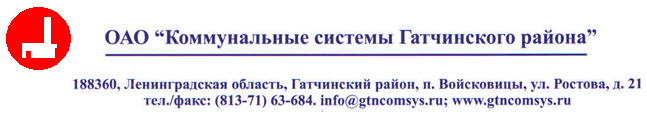 программа комплексного развития систем коммунальной инфраструктуры елизаветинского сельского поселения на период 2013-2030гг.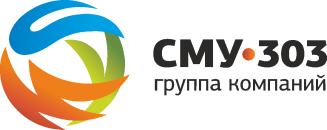  Санкт-Петербург2012 г.ВВЕДЕНИЕ	31.	ПАСПОРТ ПРОГРАММЫ	42.	ХАРАКТЕРИСТИКА СУЩЕСТВУЮЩЕГО СОСТОЯНИЯ КОММУНАЛЬНОЙ ИНФРАСТРУКТУРЫ	62.1.	Система теплоснабжения	62.2.	Система водоснабжения	92.3.	Система водоотведения	162.4.	Система газоснабжения	222.5.	Система электроснабжения	242.6.	Система обращения твердых бытовых отходов	283.	ПЕРСПЕКТИВЫ РАЗВИТИЯ МУНИЦИПАЛЬНОГО ОБРАЗОВАНИЯ И ПРОГНОЗ СПРОСА НА КОММУНАЛЬНЫЕ РЕСУРСЫ	303.1.	Краткая характеристика МО	303.2.	Перспективные показатели развития МО	334.	ЦЕЛЕВЫЕ ПОКАЗАТЕЛИ РАЗВИТИЯ КОММУНАЛЬНОЙ ИНФРАСТРУКТУРЫ	364.1.	Целевые индикаторы и показатели развития системы теплоснабжения	364.2.	Целевые индикаторы и показатели развития системы водоснабжения	384.3.	Целевые индикаторы и показатели развития системы водоотведения и очистки сточных вод	405.	ПРОГРАММА ИНВЕСТИЦИОННЫХ ПРОЕКТОВ, ОБЕСПЕЧИВАЮЩИХ ДОСТИЖЕНИЕ ЦЕЛЕВЫХ ПОКАЗАТЕЛЕЙ	425.1.	Программа инвестиционных проектов в теплоснабжении	425.2.	Программа инвестиционных проектов в водоснабжении	455.3.	Программа инвестиционных проектов в водоотведении	586.	ИСТОЧНИКИ ИНВЕСТИЦИЙ, ТАРИФЫ И ДОСТУПНОСТЬ ПРОГРАММЫ ДЛЯ НАСЕЛЕНИЯ	606.1.	Объемы и источники финансирования инвестиционных мероприятий в Теплоснабжении	606.2.	Объемы и источники финансирования инвестиционных мероприятий в Водоснабжении	626.3.	Объемы и источники финансирования инвестиционных мероприятий в Водоотведении	646.4.	Величина тарифов и доступность программы для населения	667.	УПРАВЛЕНИЕ ПРОГРАММОЙ	70ВВЕДЕНИЕПрограмма комплексного развития систем коммунальной инфраструктуры (далее – Программа) муниципального образования Елизаветинское сельское поселение (далее – МО) разработана  в соответствии с Федеральным законом 210-ФЗ от 30 декабря 2004 г "Об основах регулирования тарифов организаций коммунального комплекса" и Приказом Минрегиона №204 от 06 мая 2011 «О разработке программ комплексного развития систем коммунальной инфраструктуры муниципальных образований».Программа определяет основные направления развития систем коммунальной инфраструктуры МО, в том числе, систем теплоснабжения, водоснабжения, водоотведения и очистки сточных вод, электроснабжения, газоснабжения, а также объектов, используемых для утилизации (захоронения) твердых бытовых отходов, в соответствии с потребностями промышленного, жилищного строительства, в целях повышения качества услуг и улучшения экологического состояния МО. Основу Программы составляет система программных мероприятий по различным направлениям развития коммунальной инфраструктуры МО. Данная Программа ориентирована на устойчивое развитие МО и в полной мере соответствует государственной политике реформирования коммунального комплекса Российской Федерации.ПАСПОРТ ПРОГРАММЫХАРАКТЕРИСТИКА СУЩЕСТВУЮЩЕГО СОСТОЯНИЯ КОММУНАЛЬНОЙ ИНФРАСТРУКТУРЫВ таблице 1 приведены данные о наличии в населенных пунктах МО инфраструктуры для предоставления централизованных коммунальных услуг и ресурсов.  Таблица 1 – Наличие инфраструктуры ТС – централизованное теплоснабжениеВС - централизованное водоснабжениеВО - централизованное водоотведениеСистема теплоснабженияИнституциональная структураОАО "Коммунальные системы Гатчинского района" предоставляют коммунальные услуги теплоснабжения физическим и юридическим лицам Елизаветинского сельского поселения в 2 населенных пунктах, в том числе: пос. Елизаветино пос. Шпаньково.Характеристика системы ресурсоснабженияТаблица 2 – Техническая характеристика оборудования систем теплоснабженияТаблица 3 – Техническая характеристика оборудования систем теплоснабженияТаблица 4 – Техническая характеристика оборудования тепловых сетейТаблица 5 – Техническая характеристика оборудования тепловых сетейТаблица 6 – Баланс тепловой энергии и мощности МО, 2013 годЗа 2009-2012 годы наблюдается тенденция к снижению потребления тепловой энергии.Таблица 7 – Баланс тепловой энергии и мощности МО на 2009-2012 годТекущие значения по целевым индикаторам мониторинга реализации Программы приведены в разделе 4.1Система водоснабженияИнституциональная структураОАО "Коммунальные системы Гатчинского района" предоставляют коммунальные услуги водоснабжения физическим и юридическим лицам Елизаветинского сельского поселения в 4 населенных пунктах, в том числе: дер Шпаньково, пос. Елизаветино, жилпоселок «Дружба»,  дер. Дылицы.Характеристика системы ресурсоснабженияПос. ЕлизаветиноВодоснабжение осуществляется водой от 3-х артезианских скважин.Скважина № 1, № по кадастру 49729 расположена в  к югу от ул. Советской и в  от западной окраины поселка, находится в работе в постоянном режиме. Включение/выключение производится в ручном режиме. Подает воду в водонапорную башню № 1. Установлен насос ЭЦВ 8-40-90. Глубина скважины . Максимальная подача воды составляет 12 м3/час.В соответствии с характеристикой насоса водоотбор составляет 40 м3/час. Скважина № 2, № по кадастру 2281, расположена в  к северу от ж/д станции Елизаветино. Включается при увеличении водопотребления поселка. Включение/выключение производится в ручном режиме. Подает воду непосредственно в водопроводную сеть поселка, в том числе, в частный сектор. Установлен насос ЭЦВ 8-40-120. Глубина скважины . В соответствии с характеристикой насоса водоотбор составляет 40 м3/час. Скважина № 3, № по кадастру 2236 расположена в районе больницы.  Включение/выключение производится в ручном режиме. Подает воду водонапорную башню № 2.Установлен насос ЭЦВ 6-10-110. Глубина скважины . Максимальная подача воды составляет 5 м3/час.В соответствии с характеристикой насоса водоотбор составляет 6,5 м3/час. Ни у одной из скважин нет зоны санитарной охраны. Перед подачей потребителю вода не проходит очистку. Приборов учета подачи воды нигде нет.Водонапорная башня № 1 имеет высоту . Объем резервуара хранения воды в башне составляет .Водонапорная башня № 2 имеет высоту . Объем резервуара хранения воды в башне составляет . Вода из водонапорной башни №2 поступает в сеть поселка, в т.ч. в больницу и школу.В поселке расположены еще 3 скважины в виде локальных сооружений, осуществляющих подъем воды без подачи в сеть поселка. Дер ШпаньковоСистема водоснабжения в дер. Шпаньково условно разделена на две зоны: производственно-жилищно-коммунальный и частный сектор. В состав водозаборных сооружений производственно-жилищно-коммунальной зоны входят: 3 скважины, насосная станция 2-го подъема, 2 РЧВ и водопроводные сети. Скважина №1 и скважина №2 расположены на территории водозаборных сооружений. Третья скважина (№ по кадастру 723) несколько лет назад закрыта органами Санэпиднадзора из-за неудовлетворительных микробиологических показателей качества.В . пробурена еще одна новая скважина (номера по кадастру нет) для водоснабжения котельной.Производственно-жилищно-коммунальное водоснабжение.Скважина № 1, № по кадастру 40064 имеет глубину . Насос ЭЦП6-6,5-85 установлен на глубине . Дебит 14,4 м3/час. Расходометрия отсутствует.Скважина № 2, № по кадастру 2906, имеет глубину . Насос ЭЦП6-16-90 установлен на глубине . Дебит 1,5 л/сек. Расходометрия отсутствует.Скважина № 3, № по кадастру 723 имеет глубину . Насос ЭЦП6-6,5-85 установлен на глубине . Дебит 3,0 л/сек. Расходометрия отсутствует.Скважины № 1 и № 2 подают воду в два соединенных между собой РЧВ, объемом 100 и , выполненных из бетона и расположенных под землей на глубине . Сверху выполнена обваловка. Периодически регистрируются протечки РЧВ, нуждающихся в капитальном ремонте. Очистка РЧВ не производится. Уровень ила составляет около .Ранее проводился ремонт РЧВ объемом 100м3 методом футеровки стальными листами железобетонной поверхности до максимального уровня воды в РЧВ. Частный сектор водоснабжения.В скважине 1108 установлен насос ЭЦП6-6,5-85 установлен на глубине . Номинальная подача 6,5 м3/час. Расходометрия отсутствует.Дер. ДылицыВодоснабжение поселка обеспечивается от одной скважины, в которой установлен погружной насос марки ЭЦВ 8-40-120. Насос работает постоянно, узла учета подачи воды нет.В соответствии с характеристикой насоса водоотбор составляет 40 м3/час.Жилпоселок «Дружба»Водоснабжение поселка обеспечивается тремя скважинами. От скважин вода подается в РЧВ и далее в насосное отделение второго подъема. Насосы насосного отделения второго подъема подают воду непосредственно в распределительную сеть.Скважина № 1, № по кадастру 36957, имеет глубину . Установлен насос ЭЦП8-25-100. Дебит 5 м3/час. В соответствии с характеристикой насоса водоотбор составляет 25 м3/час. Скважина оборудована электромагнитным расходомером ПРЭМ (в настоящее время не работает).Расходометрия отсутствует.Скважина № 2, № по кадастру 40134, имеет глубину . Установлен насос ЭЦП8-25-100. Дебит 5 л/сек. В соответствии с характеристикой насоса водоотбор составляет 25 м3/час. Расходометрия отсутствует.Скважина № 3, № по кадастру 40133, имеет глубину . Установлен насос ЭЦП8-25-100. Дебит 5 л/сек. В соответствии с характеристикой насоса водоотбор составляет 25 м3/час. Расходометрия отсутствует.Скважины подают воду в три соединенных между собой РЧВ, объемом 250, 250  и , выполненных из бетона и расположенных под землей на глубине . Сверху выполнена обваловка. Протечек нет. Таблица 8 – Технические данные по водозаборуТаблица 8 – Техническая характеристика сооружений подготовки питьевой водыВодопроводные сети поселка Елизаветино закольцованы. В поселке, в основном, проложены чугунные трубы диаметром . Общая протяженность водопроводных сетей составляет . Давление в сети  водоснабжения обеспечивается в пределах 4-5 бар. Участки в/сетей имеют разделительные задвижки.В поселке, кроме частного сектора,  построено несколько многоквартирных домов: 2-этажные, 3-этажные и 5-этажные. Некоторые 2-этажные дома не подключены к водопроводу. Частный сектор получает воду от водоразборных колонок.Кроме этого на водопроводных сетях поселка имеются 3 пожарных гидранта. Протяженность водопроводной сети дер. Шпаньково ~2630 м. Основной материал труб – сталь, чугун. Основные диаметры труб – 150 и . Сети имеют 100 %-ный износ.Давление в сети составляет 3,5 – 4 кг/см2. С учетом утечек расход воды на поселок составляет 120-150 м3/сутки.В дер. Дылицы от скважины вода по двум чугунным трубопроводам длиной около  и диаметром  под давлением 3 бар напрямую подается в сеть.Водопроводные сети жилпоселка «Друдба»  закольцованы. В поселке, в основном, проложены чугунные трубы диаметром . Общая протяженность водопроводных сетей составляет . Давление в сети  водоснабжения обеспечивается в пределах 4-5 бар. Участки водопроводных сетей имеют разделительные задвижки.Таблица 9 – Техническая характеристика оборудования водопроводных сетейОценка состояния и проблемы функционирования системы водоснабжения (надежность, качество, доступность для потребителей, влияние на экологию)Подземные воды Елизаветинского сельского поселения характеризуются повышенным повышенными показателями жесткости. Остальные показатели качества находятся в пределах нормативных значений.На сети дер. Дылицы имеются большие утечки, связанные с тем, что рядом находится карьер, где добывают щебень. Из-за взрывов происходит движение пород, что приводит к авариям на сети. Текущие значения по целевым индикаторам мониторинга реализации Программы приведены в разделе 4.2Направления решения проблем в системеРекомендации по Пос. ЕлизаветиноПроизвести ревизию рабочих скважин, устранение недостатков или бурение новых скважин.Построить модульные сооружения ионообменного удаления катионов жесткости производительностью 2,5 м3/час. В расчете на обработку приблизительно половины подаваемой в сеть поселка питьевой воды и последующим смешиванием с необработанной водой. Данная мера позволит снизить показатель жесткости до нормативных значений. Предусмотреть автоматический режим промывок ионообменных фильтров.Выполнить обустройство ЗСО скважин.Установить водомерные узлы на скважинах.Установить частотное регулирование насоса на скважине.Устройство автоматики по отключению-включению насоса, подающего воду в сеть по уровню или давлению воды.Выполнить работы по установке счетчиков в квартирах потребителей.Рекомендации по дер. ШпаньковоПроектирование и строительство станций обезжелезивания воды с автоматизацией и диспетчеризацией их работы. Обеспечить автоматическое отключение скважинных насосов посредством передачи информации об уровне воды в накопительном баке водонапорной башни.Выполнить косметический ремонт в помещениях скважин.Полная замена стальных и чугунных трубопроводов водопроводной сети на трубы из современных не коррозионных материалов.Рекомендации по жилпоселку «Дружба»Ревизия рабочих скважин, устранение недостатков или бурение новых скважин.Выполнить обустройство водомерных узлов на скважинах.Установить частотное регулирование насосов на скважине.Установить устройство автоматики по отключению-включению насоса, подающего воду в сеть по уровню или давлению воды.Установка счетчиков в квартирах потребителей.Выполнить санацию одной нити чугунного трубопровода диаметром .Для повышения качества воды осуществлять промывку РЧВ не реже 1 раза в год.Система водоотведенияИнституциональная структураОАО "Коммунальные системы Гатчинского района" предоставляют коммунальные услуги водоотведения физическим и юридическим лицам Елизаветинского сельского поселения поселения в 5 населенных пунктах, в том числе: дер Шпаньково, пос. Елизаветино, жилпоселок «Дружба»,  дер. Дылицы.Характеристика системы ресурсоснабженияПос. ЕлизаветиноСистема канализации пос. Елизаветино - хозяйственно-бытовая.Стоки с канализованных территорий собираются по системе трубопроводов  в центральный коллектор  и самотеком поступают на КНС.В приемном резервуаре пос. Елизаветино установлен погружной насос марки Иртыш, который работает в автоматическом режиме. Включение и выключение насоса осуществляется от установленных в резервуаре поплавков, которые являются датчиками уровня сточных вод. Сточные воды по стальному трубопроводу  Ø  самотеком поступают в приемный резервуар. Приемный резервуар оборудован решеткой для задержания крупных отбросов, которые удаляются вручную. Вентиляция здания КНС находится в неудовлетворительном состоянии, что приводит к коррозии металлического оборудования.Дер ШпаньковоСостав сточных вод - хозяйственно-бытовые.Стоки с канализованных территорий собираются по системе трубопроводов  самотеком поступают в приемный резервуар КНС.Сточные воды по трубопроводу  Ø  самотеком поступают в приемный резервуар. Для задержания крупных отбросов в резервуаре установлена решетка. Отбросы с решетки удаляются вручную.Из приемного резервуара сточные воды  насосом марки  СМ 125-80-315/4 производительностью 80 м3/час, напором  с мощностью двигателя 22 кВт  перекачиваются по  стальному напорному трубопроводу Ø  в объеме около 130 м3/сут. в приемную камеру КОС дер. Новая. Насос работает в ручном управлении, время работы составляет 4,5 часа в сутки (включение насоса происходит три раза в сутки). Резервного насоса нет. Дренажные воды из насосного отделения удаляются в приемный резервуар. Вентиляция здания КНС находится в не удовлетворительном состоянии, что приводит к коррозии металлического оборудования.Дер. ДылицыСостав сточных вод - хозяйственно-бытовые.Стоки с канализованных территорий собираются по системе трубопроводов  самотеком и поступают по чугунному самотечному трубопроводу Ø  в приемный резервуар КНС.Приемный резервуар соединен с насосным отделением, в связи с тем, что герметизация стены, разделяющая приемный резервуар и насосное отделение нарушена, приемным резервуаром является вся подземная часть бывшей КНС. Решетка для задержания крупных отбросов отсутствует.В приемном резервуаре установлен погружной насос. Марка насоса не известна. Насос работает в ручном управлении, время работы составляет 4-5 часов в сутки. По двум напорным чугунным трубопроводам Ø  сточные воды в объеме около 70 м3/сут. перекачиваются на ГКНС дер. Новая.Дер. НоваяГлавная канализационная насосная станция (ГНКС) дер. Новая принимает сточные воды от дер. Дылицы, пос. Елизаветино и пос. Дружба. Сточные воды дер. Шпаньково в объеме 130 м3/сут. поступают в приемную камеру КОС дер. Новая. Здание ГНКС находится в удовлетворительном состоянии. Среднесуточное поступление сточных вод на станцию составляет около . В приемный резервуар сточные воды поступают самотеком по железобетонному трубопроводу Ø . Приемный резервуар оборудован решеткой для задержания крупных отбросов, которые удаляются вручную. В резервуаре установлены датчики уровня поступления сточных вод. Вентиляция здания ГНКС находится в неудовлетворительном состоянии, что приводит к коррозии металлического оборудования.Из приемного резервуара сточные воды двумя насосами маркой СМ 150-125-315а/4  производительностью 175 м3/час, напором  с мощностью двигателя 30 кВт и маркой ФГ 144/46 производительностью      144 м3/сут., напором  с мощностью двигателя 37 кВт (1 рабочий, 1 резервный), которые установлены в насосном отделении перекачиваются по двум стальным напорным трубопроводам Ø  на КОС. Включение и выключение насосов происходит автоматически от уровня сточной воды в приемном резервуаре. В среднем насосы работают 2,5-3 часа в сутки. Дренажный насос работает в автоматическом режиме от положения поплавка в дренажном приямке. Измерительное оборудование расхода сточных вод отсутствует.Жилпоселок «Дружба»Состав сточных вод - хозяйственно-бытовые.Стоки с канализованных территорий собираются по системе трубопроводов и самотеком поступают в приемный резервуар КНС.Сточные воды по железобетонному трубопроводу  Ø  самотеком  и по стальному напорному трубопроводу Ø  от пос. Елизаветино поступают  в  приемный  резервуар. Для задержания крупных отбросов в резервуаре установлена решетка. Отбросы с решетки удаляются вручную.Из приемного резервуара сточные воды  насосом марки  СМ 100-65-200 производительностью 75 м3/час, напором  и с мощностью двигателя       22 кВт перекачиваются по  стальному напорному трубопроводу Ø , далее по чугунному трубопроводу Ø  в приемный резервуар ГНКС дер. Новая. Резервного насоса нет. Дренажные воды из насосного отделения удаляются в приемный резервуар дренажным насосом. Вентиляция здания КНС находится в неудовлетворительном состоянии, что приводит к коррозии металлического оборудования.Таблица 10 - Характеристика основных насосных станцийОбщая протяженность самотечных канализационных сетей пос. Елизаветино не определена. Диаметр канализационных сетей 150 - . Материал трубопроводов - сталь, железобетон, пластик. Сеть находится в неудовлетворительном состоянии.  Общая протяженность самотечных канализационных сетей дер. Шпаньково не определена. Диаметр канализационных сетей 100-. Материал трубопроводов - в основном сталь. Сеть находится в неудовлетворительном состоянии. Общая протяженность самотечных канализационных сетей дер. Дылицы не определена. Диаметр канализационных сетей 100-. Материал трубопроводов - в основном чугун. Сеть находится в неудовлетворительном состоянии.Общая протяженность самотечных канализационных сетей жилпоселка «Дружба» около . Диаметр сетей - . Материал трубопроводов - железобетон, керамика. Сеть находится в  удовлетворительном состоянии. Год прокладки – 1973.Таблица 11 – Техническая характеристика оборудования канализационных сетейОценка состояния и проблемы функционирования системы водоотведения (надежность, качество, доступность для потребителей, влияние на экологию)Пос. ЕлизаветиноОтсутствуют лимиты на образования отходов. Учет отходов не ведется.Не удовлетворительное состояние самотечной  сетиТребуется реконструкция  КНСОтсутствие системы учета учета количества стоковЦентрализованной системой канализования охвачена часть жилой постройки поселка. Процент канализовпания не определенДер ШпаньковоОтсутствуют лимиты на образования отходов. Учет отходов не ведется.Не удовлетворительное состояние самотечной  сетиТребуется реконструкция  КНСОтсутствие системы учета учета количества стоковЦентрализованной системой канализования охвачена часть жилой постройки поселка. Процент канализовпания не определенДер. ДылицыОтсутствуют лимиты на образования отходов. Учет отходов не ведется.Не удовлетворительное состояние самотечной  сетиТребуется реконструкция  КНСОтсутствие системы учета учета количества стоковЦентрализованной системой канализования охвачена часть жилой постройки поселка. Процент канализовпания не определенДер. НоваяОтсутствуют лимиты на образования отходов. Учет отходов не ведется.Отсутствует система сбора, обработки и утилизации осадка.  Ветхое состояние участков сетиТребуется реконструкция КНСОтсутствие мероприятий по реконструкции сетиОтсутствие системы учета количества и качества стоковОтсутствие автоматизированных систем управления технологическими процессамиПроцент охвата населения услугами канализования не определен.Жилпоселок «Дружба»Отсутствуют лимиты на образования отходов. Учет отходов не ведется.Удовлетворительное состояние самотечной  сетиТребуется реконструкция  КНСОтсутствие системы учета количества стоковЦентрализованной системой канализования охвачены жилые постройки поселка.Текущие значения по целевым индикаторам мониторинга реализации Программы приведены в разделе 4.3Направления решения проблем в системеРекомендации по пос. ЕлизаветиноПровести реконструкцию КНС, используя модульные КНСПроизвести ревизию канализационных сетей, восстановить  схему сетейПроектно изыскательские работы по реконструкции сетейПроизвести реконструкцию канализационной сетиПри реконструкции КНС предусмотреть использование энергосберегающего оборудования, создание системы учета объемов стоковРекомендации по дер ШпаньковоПровести реконструкцию КНС, используя модульные КНСПроизвести ревизию канализационных сетей, восстановить  схему сетейПроектно изыскательские работы по реконструкции сетейПроизвести реконструкцию канализационной сетиПри реконструкции КНС предусмотреть использование энергосберегающего оборудования, создание системы учета стоковРекомендации по дер. ДылицыПровести реконструкцию КНС, используя модульные КНСПроизвести ревизию канализационных сетей, восстановить  схему сетейПроектно изыскательские работы по реконструкции сетейПроизвести реконструкцию канализационной сетиПри реконструкции КНС предусмотреть использование энергосберегающего оборудования, создание системы учета стоковРекомендации по дер. НоваяОформить разрешение на лимиты образования отходовПроизвести реконструкцию КНС, используя модульные КНС  Рассмотреть 2 варианта, произвести ТЭО: реконструкция существующих КОС или проектирование и строительство новыхВариант 1. Реконструкция КОСВариант 2. Строительство новых КОС модульного типаРазработать ТУ на использование осадка иловой площадкиПроизвести ревизию канализационных сетей, восстановить  схему сетей.Проектно изыскательские работы по реконструкции сетейПроизвести реконструкцию напорной канализационной сетиПри реконструкции КНС предусмотреть использование энергосберегающего оборудования, создание системы учета объемов стоков.Рекомендации по жилпоселок «Дружба»Провести реконструкцию КНС, используя модульные КНСПроизвести ревизию канализационных сетей, восстановить  схему сетей.Проектно изыскательские работы по реконструкции сетейПроизвести реконструкцию части напорной канализационной сети, имеющей частые вытекания сточных водПри реконструкции КНС предусмотреть использование энергосберегающего оборудования, создание системы учета объемов стоковСистема газоснабженияИнституциональная структураВ настоящее время в соответствии с письмом ОАО «Леноблгаз» № 2\20-1153 от 28.04.2009 г. газоснабжение потребителей Елизаветинского сельского поселения осуществляется сжиженным углеводородным газом от резервуарных групповых установок  и от шкафных газобаллонных установок.Характеристика системы ресурсоснабженияТаблица 12 - Сведения о количестве газифицированных жилых домов по населенным пунктам* в таблице перечислены населенные пункты, в которых имеется центральное газоснабжение, или заключены договора на обслуживание частного сектора пропаном в балонах.Оценка состояния и проблемы функционирования системы водоотведения (надежность, качество, доступность для потребителей, влияние на экологию)Централизованное газоснабжение в Елизаветинском сельском поселении на момент разработки генерального плана отсутствует.Направления решения проблем в системеЗавершение работ по прокладке межпоселкового газопровода - ;осуществление газификации котельных  - 4 шт;осуществление газификации многоквартирных жилых домов;газификация производственных предприятий;газификация административных и общественных зданий;газификация индивидуальных жилых домов.Система электроснабженияИнституциональная структураЭлектроснабжение территории Елизаветинского сельского поселения осуществляется от энергосистемы ОАО «Ленэнерго».Характеристика системы ресурсоснабженияВ настоящее время электроснабжение потребителей Елизаветинского сельского поселения осуществляется от трех подстанций системы Ленэнерго:1)  Подстанция «Елизаветино» - с двумя трансформаторами мощностью по 2500 кВА, напряжением 35/10 кВ, расположенная вблизи дер. Вероланцы;2) Подстанция  "Пламя" с двумя трансформаторами мощностью по 4000 кВА, напряжением 35/10 кВ, расположенной за пределами Елизаветинского поселения вблизи пос. Миккино;3) Подстанция «Борницы» с двумя трансформаторами по 6300 и 5600 кВА напряжением 35/10 кВ, расположенной за пределами Елизаветинского сельского поселения вблизи дер. Большие Борницы;По западной части поселения с севера на юг проходит транзитная линия ВЛ 350 кВ от Сосновоборской АЭС на территорию Лужского муниципального района и Псковской обл.На момент разработки настоящего проекта в поселке Елизаветино расположено 58 ТП, 4 из которых находится в собственности физических и юридических лиц.Таблица 13 - Характеристика трансформаторовПередача электроэнергии всем потребителям на напряжении 10 кВ осуществляется по воздушным сетям А-50, АС-50. От ПС «Елизаветино» 8 (восемь) фидеров, ПС «Пламя» 4 (четыре) фидера, ПС «Борницы» 1 (один) фидер.Оценка состояния и проблемы функционирования системы водоотведения (надежность, качество, доступность для потребителей, влияние на экологию)Существующие  трансформаторные подстанции закрыты на подключение в связи с их полной загрузкой и износом оборудования.Существующие объекты первой и второй категорийности электроснабжения (детские дошкольные и школьные учреждения, больница, КОС, КНС, котельные) не обеспечены по схемам, обеспечивающим необходимый вид категории.Линии сети 10 кВ развиты достаточно хорошо, что позволяет при аварийных ситуациях производить переключения и в установленные нормативами время возобновлять электроснабжение потребителей.Направления решения проблем в системеСтроительство ТП в населенных пунктах дер. Таровицы 250 кВт 10/0,4 кВ, дер. Малые Борницы 150 кВт 10/0,4 кВ, дер. Раболово 200 кВт 10/0,4 кВ;строительство тяговой подстанции 110/10 кВ вблизи пос. Елизаветино для обеспечения электрификации железнодорожного участка Войсковицы - Волосово и потребителей поселения с передачей на нее нагрузок от существующей ПС «Елизаветино». Строительство предполагается за счет средств ОАО Российские железные дороги;реконструкция существующих ТП;закрытие ПС «Елизаветино»; строительство ТП в населенных пунктах Большие Борницы 450 кВт 10/0,4 кВ, Шпаньково 4*500 кВт 10/0,4, Вероланцы 200 кВт 10/0,4 кВ, северная часть пос. Елизаветино 4*450 кВт, Дылицы 40 кВт 10/0,4 кВ;передача нагрузок от существующей ПС «Пламя» на проектируемую подстанции 35/10 кВ на территории Сяськелевского сельского поселения;реконструкция существующих ТП.Система обращения с твердыми бытовыми отходами Институциональная структураНа территории Елизаветинского сельского поселения вывозом бытовых и производственных отходов в основном занимается ОАО “Колпинская Автобаза “Спецтранс”Характеристика системы ресурсоснабженияВ настоящее время проблема загрязнения окружающей среды твердыми бытовыми отходами (ТБО) и отходами промышленных предприятий одна из самых важных и трудноразрешимых не только на территории Елизаветинского сельского поселения, но и на территории Гатчинского муниципального района в целом. Отдел природопользования и экологической безопасности Гатчинского муниципального района (письмо №11-3 от 07.07.2009 года) рекомендует в генеральном плане Елизаветинского сельского поселения учесть данные, разработанные в Схеме генеральной очистки муниципального образования Елизаветинское сельское поселение. Схема генеральной очистки территории Елизаветинского сельского поселения не разработана. По данным информационно-аналитической справки «О санитарно-эпидемиологической обстановке в Гатчинском муниципальном районе Ленинградской области за 2009 год» твердые бытовые отходы от населённых пунктов Гатчинского муниципального района поступают на 2 полигона ТБО. Промышленные отходы предприятий вывозятся по договорам на СПб ГУПП «Полигон «Красный Бор», ртутьсодержащие отходы (перегоревшие, отработанные люминесцентные лампы, ртутьсодержащие лампы) по договорам направляются в специализированные организации на утилизацию (ООО «Экологическое предприятие «Меркурий», ЗАО «ПЭКОП» и др.).На территориях производственных предприятий организованы места временного хранения бытовых и производственных отходов. Заключены договоры с лицензированными предприятиями на вывоз соответствующих отходов, однако проекты нормативов образования отходов и лимитов на их размещение (ПНООЛР) отсутствует. Также по всем видам образующихся отходов не разработаны паспорта опасных отходов.По данным администрации поселения (письмо администрации № 95 от 10.02.2011г. См. Том 1) на территории Елизаветинского сельского поселения несанкционированные свалки отсутствуют. Изредка образующиеся кучи мусора незамедлительно вывозятся специализируемыми организациями под руководством администрации поселения.За вывоз бытовых отходов с муниципальных объектов (жилой сектор) в настоящее время отвечает администрация муниципального района. В пос. Елизаветино и дер. Шпаньково, дер. Раболово обустроены контейнерные площадки в соответствии с санитарными нормами и правилами в количестве 8 шт. Вывоз мусора осуществляется своевременно.В зимнее время вывоз снега с территории населенных пунктов не производится. Место для складирования снега в случае его вывоза запланированы вдали от мест водозабора подземных вод и не оказывают влияния на их качество.В небольших населенных пунктах контейнерные площадки не оборудованы. Вывоз отходов осуществляется не всегда своевременно, особенно в зимнее время из-за трудностей подъезда к населенным пунктам.Предприятия производственной сферы самостоятельно заключают договора на вывоз бытовых и производственных отходов. Оборудуют контейнерные площадки.Оценка состояния и проблемы функционирования системы водоотведения (надежность, качество, доступность для потребителей, влияние на экологию)На территории Елизаветинского сельского поселения  сложилась неблагоприятная обстановка со стихийными свалками, которые являются потенциальными источниками загрязнения, как почв, так и водных объектов.Принимаемые меры по ликвидации стихийных свалок недостаточны,  в силу чего назрела необходимость в оборудовании дополнительных контейнерных площадок, установки дополнительных контейнеров, объемы которых позволят не захламлять территорию и своевременно вывозить мусор за пределы поселения.Промышленные предприятия не имеют проектов нормативов образования отходов и лимитов на их размещение (ПНООЛР), паспортов опасных отходов.Отсутствует Схема генеральной очистки территории Елизаветинского сельского поселения.Не организован вываз мусора с жилых территорий занятых индивидуальными жилыми домами и личными подсобными хозяйствами.Направления решения проблем в системеСвоевременный сбор и удаление твёрдых бытовых отходов в Елизаветинском сельском поселении с привлечением лицензированных предприятий и специальной техники;организация мест для сбора мусора на территории существующей и планируемой застройки жилыми и административными зданиями;своевременный вывоз ТБО с мест временного хранения;для промышленных и производственных предприятий – разработка проектов нормативов образования отходов и лимитов на их размещение;обустройство контейнерных площадок для сбора мусора в населенных пунктах с индивидуальной жилой застройкой на нормативном удалении от жилых объектов с соблюдением радиуса доступности;разработка генеральной схемы по сбору сточных вод, образующихся в результате деятельности населения не канализированной части поселения.ПЕРСПЕКТИВЫ РАЗВИТИЯ МУНИЦИПАЛЬНОГО ОБРАЗОВАНИЯ И ПРОГНОЗ СПРОСА НА КОММУНАЛЬНЫЕ РЕСУРСЫКраткая характеристика МОТерриторияЕлизаветинское сельское поселение — муниципальное образование на территории Гатчинского района Ленинградской области. Административный центр — посёлок Елизаветино. На территории поселения находятся 26 населённых пунктов — 1 посёлок и 25 деревень.Таблица 14 – Состав Елизаветинского сельского поселенияОбщая площадь территории поселения составляет 194,8 км². Общая численность населения — 5504 человек (14.10.2010 г.). Большая часть из них проживают в посёлке Елизаветино и деревне Шпаньково.КлиматПо сведениям Государственного учреждения «Санкт-Петербургский центр по гидрометеорологии и мониторингу окружающей среды с региональными функциями» на территории Елизаветинского сельского поселения преобладает умеренно-континентальный климат с чертами морского. Из всех климатообразующих факторов наибольшее влияние оказывают условия атмосферной циркуляции, т.е. взаимодействие морских и континентальных воздушных масс, арктические вторжения и активная циклоническая деятельность. Под их влиянием формируется климат с умеренно теплым летом и неустойчивой, с частыми оттепелями зимой. Весна и осень носят затяжной характер.Средняя многолетняя температура воздуха самого холодного месяца (январь) составляет -8,3ºС. Абсолютный минимум температуры воздуха был отмечен в 1978г.: -44,4ºС. Летом характерна неустойчивая теплая и ясная погода, часто сменяемая пасмурными и холодными дождливыми днями. Средняя температура воздуха самого  теплого месяца (июля) составляет 16,9ºС. Абсолютный максимум температуры воздуха составляет 34ºС и приходится на июнь 1998г.По количеству осадков проектируемая территория относится к зоне достаточного увлажнения. В среднем в течение года выпадает 675мм осадков. В отдельные годы количество осадков может значительно отличаться от среднего многолетнего. На теплый период года (с апреля по октябрь) приходится примерно 65% от годовой суммы. В зимний период (с декабря по март) выпадает в среднем  осадков. Осадки зимой носят обложной характер и выпадают в виде снега, при оттепелях - в виде мокрого снега и дождя. ПромышленностьНа территории муниципального образования находятся 102 предприятия производственной и непроизводственной сферы.Сельское хозяйствоОсновными сельскохозяйственными предприятиями являются бывшие совхозы — «Дружба» в Елизаветино и «Нива» в Шпаньково.Земли сельскохозяйственного назначения составляют 57,2 км2 или 44,5% всей площади земель в границах поселения. Особо ценных земель сельскохозяйственного назначения на территории Елизаветинского сельского поселения нет.Часть земель сельскохозяйственного назначения используется неэффективно или не используются совсем. На территории поселения имеются мелиорированные земельные участки.Основными землепользователями являются:ЗАО “Нива-; АОЗТ “Дружба” (проводится процедура банкротства) являвшееся ранее пользователем значительного количества земель сельскохозяйственного назначения;агропромышленный факультет Государственный институт экономики, финансов, права и технологий (ГИЭФПТ);крестьянско-фермерские хозяйства.На территории поселения распологается значительное число фермерских хозяйств. Их общая площадь составляет .Экологическая ситуация на территории МОЭкологическая ситуация, сложившаяся на территории Елизаветинского сельского поселения, обусловлена как наличием собственных источников загрязнения: предприятий различных сфер деятельности, животноводческих хозяйств, транспортных потоков, так и переносом загрязняющих веществ из сопредельных территорий.Одним из основных показателей экологической обстановки является качество атмосферного воздуха. По данным Северо-Западного Межрегионального территориального управления по гидрометеорологии и мониторингу окружающей среды (ГУ “Санкт-Петербургский ЦГМС-Р”) (письмо № 11-19/2-25/828 от 24.07.09., см. том 1) фоновые концентрации (мг/м3) загрязняющих веществ в атмосферном воздухе пос. Елизаветино, дер. Авколево, дер. Большие Борницы, дер. Вероланцы, дер. Дылицы, дер. Новая, дер. Шпаньково, дер. Эду составляют:взвешенные вещества – 0,140;диоксид серы – 0,011;оксид углерода – 1,8;сероводород  – 0,004;диоксид азота – 0,056.Водоснабжение Елизаветинского сельского поселения осуществляется за счет подземных вод ордовикского водоносного горизонта. Горизонт сложен известняками и доломитами, что определяет высокую жесткость воды, снижая ее потребительские качества. Типичные значения общей жесткости воды в ордовикском горизонте приближаются к допустимому пределу (7 мг-экв./л), а иногда и превосходят этот предел.Малая мощность перекрывающих ордовикский горизонт четвертичных отложений и развитие карстовых процессов определяют плохую защищенность подземных вод от проникновения поверхностных загрязнений. На территории поселения (район поселка Елизаветино) выявлены сравнительно небольшие (площадь около 4 км2) территории начального загрязнения почвы тяжелыми металлами.В 2008г. в рамках проекта – отчета об инженерных изысканиях ОАО «Ленгипротранс» проводило исследования загрязненности почв населенных пунктов на участке Мга-Ивангород. На территории Елизаветинского сельского поселения были отобраны пробы почв в пос. Елизаветино и на нескольких участках по направлению к дер. Шпаньково.Радиационная обстановка на большей части района характеризуется низкими значениями мощности экспозиционной дозы гамма-излучения и содержания радиоактивных элементов. Уровень гамма-фона определяется природными (загрязнение почв природными радионуклидами из подстилающих почвообразующих пород с повышенной природной радиоактивность) и (незначительно) техногенными источниками (обилие радиационно - опасных объектов, возможность трансграничного загрязнения и загрязнения при транзите грузов, несанционированного размещения отходов и т.д.).Перспективные показатели развития МОСоциально-экономические показателиПри прогнозе численности Елизаветинского сельского поселения использован оптимистический сценарий Генерального плана, характеризуется постепенным повышением уровня рождаемости при неуклонном снижении уровня смертности. Данный сценарий возможен при проведении муниципальными властями активной социально-экономической политики направленной на развитие поселения. В этом варианте рост миграционного сальдо весьма значителен, мигранты сознательно привлекаются на территорию поселения и способствуют перелому ситуации от депопуляции к росту популяции. Прогнозная численность населения в данном варианте: 2015 год - 5,45 тыс. человек , 2025 год - 6,24 тыс. человек.Таблица 15 - Динамика численности и состава населенияПрогноз возрастной структуры населения трудоспособного возраста предположительно составит 60 % (2020 г.), моложе трудоспособного возраста –37,5 %, старше трудоспособного возраста – 13,5 %Перспективы развития застройкиВ настоящее время существует дефицит земельных участков на территории поселения для ведения личного подсобного хозяйства с строительством жилого дома так и для индивидуального жилого строительства. В администрацию поселения поступают заявки на предоставление земельных участков, как в рамках региональных программ так и на коммерческой основе (аукцион).Планируется размещение отдельно стоящих жилых домов с количеством этажей не более трех средней площадью , предназначенных для проживания одной семьи. Максимальная площадь участка составит . Средний показатель жилой обеспеченности составит  общей площади на человека. Средняя плотность застройки - 860 м2/га, при плотности населения 13 чел./ га.Территории под индивидуальное жилищное строительство выделены:дер. Раболово - ,дер. Дубицы - ,дер. Таровицы ,дер. Натальевка - , дер. Новая - ,дер. Луйсковицы - .Таблица 16 - Динамика роста площади жилой застройки в целом по МОЦЕЛЕВЫЕ ПОКАЗАТЕЛИ РАЗВИТИЯ КОММУНАЛЬНОЙ ИНФРАСТРУКТУРЫЦелевые индикаторы и показатели развития системы теплоснабженияТаблица 17 – Целевые индикаторы для проведения мониторинга за реализацией программы комплексного развития системы теплоснабжения – текущее состояниеЦелевые индикаторы и показатели развития системы водоснабженияТаблица 18 – Целевые индикаторы для проведения мониторинга за реализацией программы комплексного развития системы водоснабжения – текущее состояниеЦелевые индикаторы и показатели развития системы водоотведения и очистки сточных водТаблица 19 – Целевые индикаторы для проведения мониторинга за реализацией программы комплексного развития системы водоотведения – текущее состояниеПРОГРАММА ИНВЕСТИЦИОННЫХ ПРОЕКТОВ, ОБЕСПЕЧИВАЮЩИХ ДОСТИЖЕНИЕ ЦЕЛЕВЫХ ПОКАЗАТЕЛЕЙПрограмма инвестиционных проектов в теплоснабженииПрограмма инвестиционных проектов в водоснабженииПрограмма инвестиционных проектов в водоотведенииИСТОЧНИКИ ИНВЕСТИЦИЙ, ТАРИФЫ И ДОСТУПНОСТЬ ПРОГРАММЫ ДЛЯ НАСЕЛЕНИЯВ связи со значительным объемом предусмотренных Программой инвестиций и необходимостью обеспечения доступности тарифов на коммунальные услуги для населения, в расчетах предусмотрено долевое финансирование: 50% - ОАО "Коммунальные системы Гатчинского района" и 50% - частные инвестиции либо бюджетное софинансирование. Объемы инвестиций подлежат пересмотру в рамках периодических процедур мониторинга и корректировки Программы.Объемы и источники финансирования инвестиционных мероприятий в ТеплоснабженииТаблица 20 – Объемы и источники финансирования инвестиционных мероприятий в теплоснабженииОбъемы и источники финансирования инвестиционных мероприятий в ВодоснабженииТаблица 21 – Объемы и источники финансирования инвестиционных мероприятий в водоснабженииОбъемы и источники финансирования инвестиционных мероприятий в ВодоотведенииВеличина тарифов и доступность программы для населенияТаблица 22 – Прогнозные величины тарифов и оценка доступности программы для населения (ч 1)Таблица 23 – Прогнозные величины тарифов и оценка доступности программы для населения (ч 2)УПРАВЛЕНИЕ ПРОГРАММОЙАдминистрация Елизаветинского поселения осуществляет общий контроль за ходом реализации мероприятий Программы, а также непосредственно организационные, методические и контрольные функции в ходе реализации Программы, которые обеспечивают:- разработку ежегодного плана мероприятий по реализации Программы с уточнением объемов и источников финансирования мероприятий;- контроль за реализацией программных мероприятий по срокам, содержанию, финансовым затратам и ресурсам;- методическое, информационное и организационное сопровождение работы по реализации комплекса программных мероприятий.Программа разрабатывается сроком на 18 лет и подлежит корректировке ежегодно.План-график работ по реализации программы должен соответствовать плану мероприятий, содержащемуся в разделе 5 «Программа инвестиционных проектов, обеспечивающих достижение целевых показателей» настоящего Отчета. Утверждение тарифов и принятие решений по выделению бюджетных средств из бюджета МО, подготовка и проведение конкурсов на привлечение инвесторов, принимаются в соответствии с действующим законодательством.Мониторинг и корректировка Программы осуществляется на основании следующих нормативных документов:- Федеральный закон от 30 декабря 2004 года № 210-ФЗ "Об основах регулирования тарифов организаций коммунального комплекса";- Постановление Правительства Российской Федерации от 20 февраля 2007 года № 115 "О принятии нормативных актов по отдельным вопросам регулирования тарифов организаций коммунального комплекса";- Приказ от 14 апреля 2008 года № 48 Министерства регионального развития Российской Федерации "Об утверждении Методики проведения мониторинга выполнения производственных и инвестиционных программ организаций коммунального комплекса";- Методика проведения мониторинга выполнения производственных и инвестиционных программ организаций коммунального комплекса.Мониторинг Программы включает следующие этапы:1. периодический сбор информации о результатах проводимых преобразований в коммунальном хозяйстве, а также информации о состоянии и развитии систем коммунальной инфраструктуры;2. верификация данных;3. анализ данных о результатах проводимых преобразований систем коммунальной инфраструктуры.Мониторинг осуществляется посредством сбора, обработки и анализа информации. Сбор исходной информации производится по показателям, характеризующим выполнение программы, а также состоянию систем коммунальной инфраструктуры. Разработка и последующая корректировка Программы комплексного развития коммунальной инфраструктуры базируется на необходимости достижения целевых уровней муниципальных стандартов качества предоставления коммунальных услуг при соблюдении ограничений по платежной способности потребителей, то есть при обеспечении не только технической, но и экономической доступности коммунальных услуг.Наименование Программы Программа комплексного развития систем коммунальной инфраструктуры Елизаветинского сельского поселения на период 2013-2030гг.Основания для разработки ПрограммыФедеральный закон от 30.12.2004г №210-ФЗ «Об основах регулирования тарифов организаций коммунального комплекса»Приказ Минрегиона №204 от 06 мая 2011 «О разработке программ комплексного развития систем коммунальной инфраструктуры муниципальных образований»Заказчик Программы Администрация _______ поселенияРазработчик Программы Открытое акционерное общество «Коммунальные системы Гатчинского района»Цели и задачи ПрограммыРазвитие систем коммунальной инфраструктуры (теплоснабжения, водоснабжения, водоотведения и очистки сточных вод) в соответствии с текущими и перспективными потребностями муниципального образования, в целях повышения качества услуг и улучшения экологического состояния.Важнейшие целевые показатели ПрограммыОбъем полезного отпуска тепловой энергииОбъем отпуска питьевой воды в сетьОбъем принятых стоковСроки и этапы реализации Программы2013-2030гг.Основные мероприятия ПрограммыОсновными мероприятиями Программы являются:1. поэтапная реконструкция сетей коммунальной инфраструктуры, имеющих большой процент износа;2. модернизация  генерирующих мощностей источников теплоснабжения, строительство модульных котельных;3. строительство новых и реконструкция существующих водоводов, канализационных коллекторов, тепловых сетей в целях повышения надежности;
4. реконструкция канализационных очистных сооружений и насосных станций;5. внедрение энерго- и ресурсосберегающих технологий в инженерных системах.Объемы и источники финансирования ПрограммыФинансовое обеспечение мероприятий Программы осуществляется за счет средств инвестиционных программ, средств бюджета МО в рамках муниципальных целевых программ и привлечения частных инвестиций.Объем финансирования Программы составляет 665 614,4  тыс. руб., в том числе:Теплоснабжение - 415 110,6  тыс. руб.,Водоснабжение -174 329,8  тыс. руб.,Водоотведение – 76 174,0 тыс. руб.,Источники финансирования: Инвестиционная программа ООО "Коммунальные системы Гатчинского района" – 332807,2 тыс. руб.Частные инвестиции (либо средства бюджета МО) – 332807,2 тыс. руб.Финансирование из бюджета МО ежегодно уточняется при формировании бюджета на очередной финансовый год№ п/пНаименование населенного пунктаТСВСВО1ЕлизаветиноДаДаДа2Авколево---3Алексеевка---4Березнево---5Большие Борницы---6Вероланцы---7Волгово---8Дубицы---9Дылицы-ДаДа10Ермолино---11Заполье---12Ижора---13Колодези---14Луйсковицы---15Малые Борницы---16Натальевка---17Новая-ДаДа18Ознаково---19Пульево---20Раболово---21Смольково---22Таровицы---23Холоповицы---24ШпаньковоДаДаДа25Эду---26Яскелево---Наименование котельнойГод вводаДинамика доли оборудования, выработавшего нормативный срок, %Динамика доли оборудования, выработавшего нормативный срок, %Динамика доли оборудования, выработавшего нормативный срок, %Динамика доли оборудования, выработавшего нормативный срок, %Наименование котельнойГод ввода2009201020112012Котельная №2019939810000Котельная №3319909810000Котельная №3519879810000Котельная №4719839810000Наименование котельнойАдресОсновное оборудованиеВид   топливаИзнос, %Котельная №20п.Елизаветино, ул.Заводская, д.5ТЕРМОТЕХНИК ТТ100 -1000 МгВ - 1 шт. ТЕРМОТЕХНИК ТТ100 -1500 МгВ - 1 шт. 2011ггаз / диз. топливо10Котельная №47Елизаветино ул.Парковая д.11аТЕРМОТЕХНИК ТТ100 -1000 МгВ - 1 шт. ТЕРМОТЕХНИК ТТ100 -1500 МгВ - 1 шт. 2011ггаз / диз. топливо10Наименование котельнойПротяженность, мПротяженности сетей, выработавших нормативный срок, %Протяженности сетей, выработавших нормативный срок, %Протяженности сетей, выработавших нормативный срок, %Протяженности сетей, выработавших нормативный срок, %Динамика реконструкции сетей, кмДинамика реконструкции сетей, кмДинамика реконструкции сетей, кмДинамика реконструкции сетей, кмКотельная №202 02770707578000,10Котельная №333 816808284860,100,20,15Котельная №351 75183858890000,10,15Котельная №471 52890939596000,10Наименование котельнойДиаметр сетей, ммСпособ прокладкиТип изоляцииГод вводаСрок службы, летПланируемый срок заменыКотельная №20от Ф57 до Ф219смешанный подземно в каналах, надземно на низких  опорахМинеральная вата и руберойд1985202014-2016Котельная №33от Ф57 до Ф219смешанный подземно в каналах, надземно на низких и высоких опорахМинеральная вата и руберойд1989202013-2015Котельная №35от Ф57 до Ф219смешанный подземно в каналах, надземно на низких и высоких опорахМинеральная вата и руберойд1988202015-2018Котельная №47от Ф57 до Ф219подземно в каналахМинеральная вата и руберойд1986202013-2015Наимен. кот.Установл.  мощн. Гкал/часПодключ. нагр. Гкал/часПодключ. нагр. Гкал/часПодключ. нагр. Гкал/часПолезный отпуск, ГкалПолезный отпуск, ГкалПолезный отпуск, ГкалПолезный отпуск, ГкалНаимен. кот.Установл.  мощн. Гкал/часВсегоОтоплГВСВсегоВнутр.Жил.фондОбщ. ОбъектыКотельная №202,151,4551,3620,0933 337,0616,162 877,99442,91Котельная №33н/дн/дн/дн/д5 502,710,005 073,56429,15Котельная №35н/дн/дн/дн/д8 508,6064,307 866,83577,48Котельная №472,151,4371,4060,0313 182,720,002 321,89860,83Итого20 531,0980,4618 140,272 310,37Наименование2009201020112012Всего19 748,418 467,817 109,217 723,9Население17 444,715 793,214 680,215 279,8Бюджетные1 931,52 226,02 020,52 029,9Прочие организации289,6353,7322,4331,6Название водозабораТип водо-забораРасстоя-ние до станции 2-го подъема, мМакс. и миним. уровни воды в источникеКоличество оголовков (скважин),шт.Диаметры подающих водоводов,ммПроектная мощность,тыс. м3/сутФактическая мощность (сред. за 2011 год),м3/сутКоличество, тип и марка расходомеров, шт.Пос. ЕлизаветиноПодзем-От 9 до 21м3От 50 до 100216090,9нетДер ШпаньковоПодземОт 5 до 200От 1 до 8,5м.3От 50 до 80622108нетЖилпоселок «Дружба»ПодземОт 10 до 500От 13 до 15м3От 80 до 1001392141,7нетДер НоваяПодзем-От 10 до 20м1653845,6нетНаименование сооружений подготовки питьевой водыГод ввода в эксплуа-тациюГлубиназаложения,мКол-во насосовРабочие/резервРежим работы насосовДиаметробсаднойтрубы,ммДиаметрводоподъемнойтрубы,ммПос. ЕлизаветиноСкв. № 1н/д40ЭЦВ 8-40-90РабочаяРучнойн/дн/дСкв. № 2н/д40ЭЦВ 8-40-120РабочаяРучнойн/дн/дСкв. № 3н/д40ЭЦВ 6-10-110РабочаяРучнойн/дн/дДер ШпаньковоСкв. № 1н/д65ЭЦП6-6,5-85РабочаяАвтоматикан/дн/дСкв. № 2н/д60ЭЦП6-16-90РабочаяАвтоматикан/дн/дСкв. № 3н/д40ЭЦП6-6,5-85РабочаяРучнойн/дн/дДер. ДылицыСкв. № 1н/дн/дЭЦВ 8-40-120РабочаяРучнойн/дн/дЖилпоселок «Дружба»Скв. № 1н/д55ЭЦП8-25-100Не раб.Ручнойн/дн/дСкв. № 2н/д55ЭЦП8-25-100РабочаяРучнойн/дн/дСкв. № 3н/д55ЭЦП8-25-100РабочаяРучнойн/дн/дТип водопроводной сетиДиаметр,ммПротяженность,кмГод ввода в эксплуатациюИзнос,%Пос. Елизаветино1003н/д100Дер Шпаньково100 - 1502,6н/д100Дер. Дылицы1504н/д100Жилпоселок «Дружба»1003н/д100Наименование оборудования и его месторасположениеТип оборудованияКоличество рабочих (резерв),шт.Производи-тельность, м3/часНапор, мМощность э/двигателя,кВтКНС пос. ЕлизаветиноСМ 80-50-200а/21/1 45+45=904311+11=22КНС ПУ-44СМ 100-65-200/211005037КНС дер. Шпаньково5 Ф-121/1100+100=2002422+22=44КНС дер. Шпаньково1.5 К-8/к110201,5КНС дер. НоваяСМ 150-125-315 а/411752730КНС дер. НоваяФГ 144/4611444637КНС «Дружба»СМ 100-65-2001753222КНС «Дружба»ФГ 29/40150405,5КНС «Дружба»дренаж.1454,5Итого по поселению-Тип канализационной сетиДиаметр,ммПротяженность,кмГод ввода в эксплуатациюИзнос,%пос. Елизаветино150-300н/дн/д100Дер Шпаньково100-150н/дн/д100Дер. Дылицы100-150н/дн/д100Дер. Новая150н/дн/д100Жилпоселок «Дружба»20031973100№ п.п. Наименование населенного пункта*Количество газифицированных объектовКоличество газифицированных объектовКоличество газифицированных объектовКоличество газифицированных объектовКоличество газифицированных объектовКоличество газифицированных объектов№ п.п. Наименование населенного пункта*Сетевой газСжиженный газСжиженный газВ том числеВ том числе№ п.п. Наименование населенного пункта*Сетевой газОт резервуарных установокОт шкафных газобалонных установокВсегоМуниципальный жилой фондЧастный сектор1Авколево0662Алексеевка010103Березнево029292454Большие Борницы01111115Вероланцы0464625216Дубицы01010107Дылицы02424248Елизаветино0879301118010361449Ижора088810Колодези0222217511Луйсковицы04545172812Малые Борницы02525151013Натальевка013131314Новая025252515Ознаково023232316Раболово0464642417Смольково011118Таровицы017171719Холоповицы028282820Шпаньково02641203843137121Эду0555№ п\пНаименование населенного пункта№ фидера№ ТПмощность ТПзагрузка ТП в %загрузка ТП в кВт11Большие Борницы17 ПС Бр9961607011221Большие Борницы17 ПС Бр150100707031Большие Борницы17 ПС Бр1482638050,442Малые Борницы3 ПС Пл11494003012052Малые Борницы3 ПС Пл13386362Малые Борницы3 ПС Пл1152100505073Дубицы, Волгово3 ПС Пл1193160304884Таровицы3 ПС Пл1025160203294Таровицы3 ПС Пл1024403012104Таровицы3 ПС Пл11441008080115Луйсковицы3 ПС Пл112516090144126Шпаньково17 ПС Бр1631604064136Шпаньково17 ПС Бр129025060150146Шпаньково17 ПС БР, 3 Ел1314800-0156Шпаньково17 ПС БР, 3 Ел1303800-0166Шпаньково3 ПС, Ел1171606096176Шпаньково3 ПС, Ел25640060240186Шпаньково3 ПС, Ел136025050125197Эду7 ПС Ел59506030208Новая3 ПС, Ел14731601524218Новая3 ПС, Ел1651603048228Новая4 ПС, Ел143---238Новая5 ПС, Ел1061---248Новая6 ПС, Ел253---258Новая7 ПС, Ел138638050,4268Новая8 ПС, Ел158400-0279Авколево4 ПС, Ел135407028289Авколево4 ПС, Ел1354070282910Вероланцы1 ПС, Ел132250401003010Вероланцы1 ПС, Ел12610060603111Дылицы4 ПС, Ел12116040643211Дылицы1 ПС, Ел1198160-03311Дылицы4 ПС, Ел674080323411Дылицы4 ПС, Ел1622503587,53511Дылицы1,4 ПС, Ел235400401603611Дылицы1,4 ПС, Ел115637044,13712Березнево6 ПС, Пл1168639559,853813Ознаково,Колодези4 ПС, Пл122816055883914Раболово4 ПС, Пл122725055137,54014Раболово4 ПС, Пл117016050804115Алексеевка, Яскелево3 ПС, Ел117210070704216Заполье1 ПС, Ел126716060964317Холоповицы1 ПС Ел,3 Пл114625065162,54417Холоповицы1 ПС Ел122010060604518Смольково1 ПС Ел110210065654619Пульево, Ермолино1 ПС Ел1242637044,14720Ижора2 ПС Ел14625307,54821Елизаветино (жилпоселок)3 ПС Пл260250802004921Елизаветино (жилпоселок)3 ПС Пл, 2 Ел52160701125021Елизаветино (жилпоселок)2 ПС Ел, 3 Пл64800504005121Елизаветино (жилпоселок)2 ПС Ел1315800604805221Елизаветино (жилпоселок)2 ПС Ел65400502005322Елизаветино1 ПС Ел15525030755422Елизаветино2 ПС Ел174160701125522Елизаветино2 ПС Ел153425020505622Елизаветино2 ПС Ел265160701125722Елизаветино2 ПС Ел1642501002505822Елизаветино1 ПС Ел190250401005922Елизаветино1 ПС Ел206160751206022Елизаветино1 ПС Ел180250401006122Елизаветино1 ПС Ел2542503587,56222Елизаветино2 ПС Ел87400301206322Елизаветино1 ПС Ел2614003012064Натальевка17 ПС Бр76345386523Натальевка17 ПС Бр12432504015566Натальевка17 ПС Бр1458635528№ п/пНаименование населенного пунктаТип населенного пункта1ЕлизаветиноПосёлок,  административный центр2АвколевоДеревня3АлексеевкаДеревня4БерезневоДеревня5Большие БорницыДеревня6ВероланцыДеревня7ВолговоДеревня8ДубицыДеревня9ДылицыДеревня10ЕрмолиноДеревня11ЗапольеДеревня12ИжораДеревня13КолодезиДеревня14ЛуйсковицыДеревня15Малые БорницыДеревня16НатальевкаДеревня17НоваяДеревня18ОзнаковоДеревня19ПульевоДеревня20РаболовоДеревня21СмольковоДеревня22ТаровицыДеревня23ХолоповицыДеревня24ШпаньковоДеревня25ЭдуДеревня26ЯскелевоДеревняНаименование показателяЕд.изм.20112012201320202030Численность постоянного населения, в том числе по населенным пунктам:чел5 0965 1845 2735 8936 683Авколевочел44444Алексеевкачел1515151515Березневочел4646464646Большие Борницычел2121212121Вероланцычел7979797979Волговочел22222Дубицычел20283692164Дылицычел5555555555Елизаветиночел31133121313031903265Ермолиночел22222Запольечел11111Ижорачел66666Колодезичел3838383838Луйсковицычел122130138194266Малые Борницычел566472128200Натальевкачел303846102174Новаячел566472128200Ознаковочел132140148204276Пульевочел11111Раболовочел455361117189Смольковочел77777Таровицычел435159115187Холоповицычел7070707070Шпаньковочел11151123113111871259Эдучел22222Яскелевочел15233187159Возрастная структура населения:- население моложе трудоспособного возраста (0-15 лет)%    12,0       14,0       16,0       32,5       37,5   - население в трудоспособном возрасте (м 16/59 лет, ж 16/54 года)%    48,0       51,0       54,0       60,0       60,0   - население старше трудоспособного  возраста%    39,6       34,2       28,8       16,5       13,5   Наименование показателяЕд.изм.20112012201320202030Жилищный фонд всего, в т.ч.:тыс. м2130,3147,8165,2219,6256,5индивидуальный жилищный фондтыс. м239,144,349,665,977,0Новое жилищное строительство всего, в т.ч.:тыс. м218,435,552,762,555,2индивидуальная жилая застройкатыс. м211,021,331,637,533,1Группа индикаторовНаименование целевых индикаторовЕд. изм.200920102011201220132014201520202030Елизаветинское поселение всегоЕлизаветинское поселение всегоЕлизаветинское поселение всегоЕлизаветинское поселение всегоЕлизаветинское поселение всегоЕлизаветинское поселение всегоЕлизаветинское поселение всегоЕлизаветинское поселение всегоЕлизаветинское поселение всегоЕлизаветинское поселение всегоЕлизаветинское поселение всегоЕлизаветинское поселение всегоКритерии доступности для населения коммунальных услугПлощадь объектов жилой застройки (многоквартирные и индивидуальные жилые дома), подключенных к системе централизованного ТСм264 488,262 959,063 068,464 384,072 000,675 384,478 768,195 687,0111 756,9Критерии доступности для населения коммунальных услугУровень собираемости платежей за услуги теплоснабжения%90,095,094,396,597,598,099,899,8Критерии доступности для населения коммунальных услугВновь созданная генерирующая мощностьГкал/час0,00,00,00,00,00,00,00,013,8
(2028 г.)Показатели спроса на коммунальные ресурсы и перспективной нагрузкиОбъем реализации услугтыс.Гкал20,319,017,617,618,017,918,620,122,8Показатели степени охвата потребителей приборами учетаДоля объема услуг, реализуемых в соответствии с показателями приборов учета (многоквартирные дома)%5,03,95,29,69,69,69,69,69,6Показатели степени охвата потребителей приборами учетаДоля объема услуг, реализуемых в соответствии с показателями приборов учета (бюджетные организации)%13,313,313,363,688,9100100100100Показатели надежности системы ресурсоснабженияОбъем реконструкции сетей (за год)*км0,00,00,00,00,00,00,07,1
2017 г.)
2,03
(2018 г.)0,0Группа индикаторовНаименование целевых индикаторовЕд. изм.200920102011201220132014201520202030Елизаветинское поселение всегоЕлизаветинское поселение всегоЕлизаветинское поселение всегоЕлизаветинское поселение всегоЕлизаветинское поселение всегоЕлизаветинское поселение всегоЕлизаветинское поселение всегоЕлизаветинское поселение всегоЕлизаветинское поселение всегоЕлизаветинское поселение всегоЕлизаветинское поселение всегоЕлизаветинское поселение всегоКритерии доступности для населения коммунальных услугПлощадь объектов жилой застройки (многоквартирные и индивидуальные жилые дома), подключенных к системе централизованного водоснабжения и водоотведениям265 864,066 787,065 583,066 040,073 852,577 323,380 794,298 148,2114 631,4Критерии доступности для населения коммунальных услугУровень собираемости платежей за услуги водоснабжения и водоотведения%0,089,894,995,296,597,598,099,899,8Показатели спроса на коммунальные ресурсы и перспективной нагрузкиОбъем реализации услугтыс. куб. м.126,2120,6108,3108,3110,7110,0112,9118,3123,8Показатели степени охвата потребителей приборами учетаДоля объема услуг, реализуемых в соответствии с показателями приборов учета (многоквартирные дома)%38,837,741,344,044,044,044,044,044,0Показатели степени охвата потребителей приборами учетаДоля объема услуг, реализуемых в соответствии с показателями приборов учета (бюджетные организации)%ГВС – 32,5ХВС – 28,9ГВС – 32,5ХВС – 28,9 ГВС – 32,5ХВС – 28,9ГВС – 62,7ХВС – 54,3ГВС – 62,7ХВС – 84,1ГВС –100ХВС –100ГВС –100ХВС –100ГВС –100ХВС –100ГВС –100ХВС –100Показатели эффективности потребления  коммунального ресурса с детализацией по многоквартирным домам и бюджетным организациям (удельные расходы каждого вида ресурса на 1 м 2, на 1 чел.)Удельное потребление воды (прием стоков) на 1 чел.куб.м./чел. в год22,121,419,619,119,119,119,119,119,1Показатели эффективности потребления  коммунального ресурса с детализацией по многоквартирным домам и бюджетным организациям (удельные расходы каждого вида ресурса на 1 м 2, на 1 чел.)Удельное потребление воды (прием стоков) на 1 м2 многоквартирных домовкуб.м./1 м2 в год4,94,64,14,04,04,04,04,04,0Показатели эффективности потребления  коммунального ресурса с детализацией по многоквартирным домам и бюджетным организациям (удельные расходы каждого вида ресурса на 1 м 2, на 1 чел.)Удельно потребление воды (прием стоков) на 1 м2 бюджетных организацийкуб.м./1 м2 в год1,21,10,90,90,90,90,90,90,9Группа индикаторовНаименование целевых индикаторовЕд. изм.200920102011201220132014201520202030Елизаветинское поселение всегоЕлизаветинское поселение всегоЕлизаветинское поселение всегоЕлизаветинское поселение всегоЕлизаветинское поселение всегоЕлизаветинское поселение всегоЕлизаветинское поселение всегоЕлизаветинское поселение всегоЕлизаветинское поселение всегоЕлизаветинское поселение всегоЕлизаветинское поселение всегоЕлизаветинское поселение всегоКритерии доступности для населения коммунальных услугПлощадь объектов жилой застройки (многоквартирные и индивидуальные жилые дома), подключенных к системе централизованного водоснабжения и водоотведениям255 800,057 000,055 000,055 400,061 953,864 865,467 777,182 335,196 162,6Критерии доступности для населения коммунальных услугУровень собираемости платежей за услуги водоснабжения и водоотведения%0,090,195,394,496,597,598,099,899,8Показатели спроса на коммунальные ресурсы и перспективной нагрузкиОбъем реализации услугтыс. куб. м.158,5149,6136,0136,0139,0148,9151,4163,7185,6Показатели степени охвата потребителей приборами учетаДоля объема услуг, реализуемых в соответствии с показателями приборов учета (многоквартирные дома)%39,239,049,949,749,749,749,749,749,7Показатели эффективности потребления  коммунального ресурса с детализацией по многоквартирным домам и бюджетным организациям (удельные расходы каждого вида ресурса на 1 м 2, на 1 чел.)Удельное потребление воды (прием стоков) на 1 чел.куб.м./чел. в год43,341,737,741,241,241,241,241,241,2Показатели эффективности потребления  коммунального ресурса с детализацией по многоквартирным домам и бюджетным организациям (удельные расходы каждого вида ресурса на 1 м 2, на 1 чел.)Удельное потребление воды (прием стоков) на 1 м2 многоквартирных домовкуб.м./1 м2 в год2,42,32,12,32,32,32,32,32,3Показатели эффективности потребления  коммунального ресурса с детализацией по многоквартирным домам и бюджетным организациям (удельные расходы каждого вида ресурса на 1 м 2, на 1 чел.)Удельно потребление воды (прием стоков) на 1 м2 бюджетных организацийкуб.м./1 м2 в год0,60,50,50,50,50,50,50,50,5№ п/пНаименование объектаСроки реализацииСроки реализацииОбщая сметная стоимость, млн.руб.Единица измерения (Гкал/час, км)Финансовые потребности, млн.руб.(без НДС)Финансовые потребности, млн.руб.(без НДС)Финансовые потребности, млн.руб.(без НДС)Финансовые потребности, млн.руб.(без НДС)Финансовые потребности, млн.руб.(без НДС)Финансовые потребности, млн.руб.(без НДС)Финансовые потребности, млн.руб.(без НДС)Финансовые потребности, млн.руб.(без НДС)Финансовые потребности, млн.руб.(без НДС)Финансовые потребности, млн.руб.(без НДС)Источники финансировани№ п/пНаименование объектанач.окон.Общая сметная стоимость, млн.руб.Единица измерения (Гкал/час, км)на весь период 2012-2030 гг.по годампо годампо годампо годампо годампо годампо годампо годампо годамИсточники финансировани№ п/пНаименование объектанач.окон.Общая сметная стоимость, млн.руб.Единица измерения (Гкал/час, км)на весь период 2012-2030 гг.201220132014201520162017201820192020-2030Источники финансировани№ п/пНаименование объектанач.окон.Общая сметная стоимость, млн.руб.Единица измерения (Гкал/час, км)на весь период 2012-2030 гг.201220132014201520162017201820192020-2030Источники финансировани12345678910111213141516171Котельная № 20, п. Елизаветино
Цель - Повышение эффективности работы системы теплоснабженияКотельная № 20, п. Елизаветино
Цель - Повышение эффективности работы системы теплоснабженияКотельная № 20, п. Елизаветино
Цель - Повышение эффективности работы системы теплоснабженияКотельная № 20, п. Елизаветино
Цель - Повышение эффективности работы системы теплоснабженияКотельная № 20, п. Елизаветино
Цель - Повышение эффективности работы системы теплоснабженияКотельная № 20, п. Елизаветино
Цель - Повышение эффективности работы системы теплоснабженияКотельная № 20, п. Елизаветино
Цель - Повышение эффективности работы системы теплоснабженияКотельная № 20, п. Елизаветино
Цель - Повышение эффективности работы системы теплоснабженияКотельная № 20, п. Елизаветино
Цель - Повышение эффективности работы системы теплоснабженияКотельная № 20, п. Елизаветино
Цель - Повышение эффективности работы системы теплоснабженияКотельная № 20, п. Елизаветино
Цель - Повышение эффективности работы системы теплоснабженияКотельная № 20, п. Елизаветино
Цель - Повышение эффективности работы системы теплоснабженияКотельная № 20, п. Елизаветино
Цель - Повышение эффективности работы системы теплоснабженияКотельная № 20, п. Елизаветино
Цель - Повышение эффективности работы системы теплоснабженияКотельная № 20, п. Елизаветино
Цель - Повышение эффективности работы системы теплоснабженияКотельная № 20, п. Елизаветино
Цель - Повышение эффективности работы системы теплоснабжения1,1Новое строительство БМК2,6Проектирование01.2026г12.2026г2,52,52,5Строительство01.2027г12.2027г20,020,020,01,2Реконструкция тепловых сетей2,0Проектирование01.2014г12.2014г1,51,51,5Строительство01.2015г12.2017г25,025,010,010,05,02Котельная № 33, п. Шпаньково
Цель - Повышение эффективности работы системы теплоснабженияКотельная № 33, п. Шпаньково
Цель - Повышение эффективности работы системы теплоснабженияКотельная № 33, п. Шпаньково
Цель - Повышение эффективности работы системы теплоснабженияКотельная № 33, п. Шпаньково
Цель - Повышение эффективности работы системы теплоснабженияКотельная № 33, п. Шпаньково
Цель - Повышение эффективности работы системы теплоснабженияКотельная № 33, п. Шпаньково
Цель - Повышение эффективности работы системы теплоснабженияКотельная № 33, п. Шпаньково
Цель - Повышение эффективности работы системы теплоснабженияКотельная № 33, п. Шпаньково
Цель - Повышение эффективности работы системы теплоснабженияКотельная № 33, п. Шпаньково
Цель - Повышение эффективности работы системы теплоснабженияКотельная № 33, п. Шпаньково
Цель - Повышение эффективности работы системы теплоснабженияКотельная № 33, п. Шпаньково
Цель - Повышение эффективности работы системы теплоснабженияКотельная № 33, п. Шпаньково
Цель - Повышение эффективности работы системы теплоснабженияКотельная № 33, п. Шпаньково
Цель - Повышение эффективности работы системы теплоснабженияКотельная № 33, п. Шпаньково
Цель - Повышение эффективности работы системы теплоснабженияКотельная № 33, п. Шпаньково
Цель - Повышение эффективности работы системы теплоснабженияКотельная № 33, п. Шпаньково
Цель - Повышение эффективности работы системы теплоснабжения2,1Новое строительство БМК с комбинированной выработкой электрической и тепловой энергии4,3Проектирование01.2026г12.2026г3,03,03,0Строительство01.2027г12.2027г30,030,030,02,2Реконструкция тепловых сетей3,8Проектирование01.2013г12.2013г2,52,52,5Строительство01.2014г12.2016г45,045,015,015,015,02Котельная № 35, п. Елизаветино
Цель - Повышение эффективности работы системы теплоснабженияКотельная № 35, п. Елизаветино
Цель - Повышение эффективности работы системы теплоснабженияКотельная № 35, п. Елизаветино
Цель - Повышение эффективности работы системы теплоснабженияКотельная № 35, п. Елизаветино
Цель - Повышение эффективности работы системы теплоснабженияКотельная № 35, п. Елизаветино
Цель - Повышение эффективности работы системы теплоснабженияКотельная № 35, п. Елизаветино
Цель - Повышение эффективности работы системы теплоснабженияКотельная № 35, п. Елизаветино
Цель - Повышение эффективности работы системы теплоснабженияКотельная № 35, п. Елизаветино
Цель - Повышение эффективности работы системы теплоснабженияКотельная № 35, п. Елизаветино
Цель - Повышение эффективности работы системы теплоснабженияКотельная № 35, п. Елизаветино
Цель - Повышение эффективности работы системы теплоснабженияКотельная № 35, п. Елизаветино
Цель - Повышение эффективности работы системы теплоснабженияКотельная № 35, п. Елизаветино
Цель - Повышение эффективности работы системы теплоснабженияКотельная № 35, п. Елизаветино
Цель - Повышение эффективности работы системы теплоснабженияКотельная № 35, п. Елизаветино
Цель - Повышение эффективности работы системы теплоснабженияКотельная № 35, п. Елизаветино
Цель - Повышение эффективности работы системы теплоснабженияКотельная № 35, п. Елизаветино
Цель - Повышение эффективности работы системы теплоснабжения2,1Новое строительство БМК с комбинированной выработкой электрической и тепловой энергии4,3Проектирование01.2026г12.2026г3,03,03,0Строительство01.2027г12.2027г30,030,030,02,2Реконструкция тепловых сетей1,8Проектирование01.2014г.12.2014г.1,01,01,0Строительство01.2015г.12.2016г.20,020,010,010,03Котельная № 47, п. Елизаветино
Цель - Повышение эффективности работы системы теплоснабженияКотельная № 47, п. Елизаветино
Цель - Повышение эффективности работы системы теплоснабженияКотельная № 47, п. Елизаветино
Цель - Повышение эффективности работы системы теплоснабженияКотельная № 47, п. Елизаветино
Цель - Повышение эффективности работы системы теплоснабженияКотельная № 47, п. Елизаветино
Цель - Повышение эффективности работы системы теплоснабженияКотельная № 47, п. Елизаветино
Цель - Повышение эффективности работы системы теплоснабженияКотельная № 47, п. Елизаветино
Цель - Повышение эффективности работы системы теплоснабженияКотельная № 47, п. Елизаветино
Цель - Повышение эффективности работы системы теплоснабженияКотельная № 47, п. Елизаветино
Цель - Повышение эффективности работы системы теплоснабженияКотельная № 47, п. Елизаветино
Цель - Повышение эффективности работы системы теплоснабженияКотельная № 47, п. Елизаветино
Цель - Повышение эффективности работы системы теплоснабженияКотельная № 47, п. Елизаветино
Цель - Повышение эффективности работы системы теплоснабженияКотельная № 47, п. Елизаветино
Цель - Повышение эффективности работы системы теплоснабженияКотельная № 47, п. Елизаветино
Цель - Повышение эффективности работы системы теплоснабженияКотельная № 47, п. Елизаветино
Цель - Повышение эффективности работы системы теплоснабженияКотельная № 47, п. Елизаветино
Цель - Повышение эффективности работы системы теплоснабжения3,1Новое строительство БМК2,6Проектирование01.2026г12.2026г2,52,52,5Строительство01.2027г12.2027г20,020,020,03,2Реконструкция тепловых сетей1,5Проектирование01.2014г.12.2014г.1,01,01,0Строительство01.2015г.12.2016г.18,018,010,08,0№ п/пНаименование объектаПИР/ СМРСроки реализацииСроки реализацииОбщая сметная стоимость, тыс.руб.Финансовые потребности, тыс.руб.(без НДС)Финансовые потребности, тыс.руб.(без НДС)Финансовые потребности, тыс.руб.(без НДС)Финансовые потребности, тыс.руб.(без НДС)Финансовые потребности, тыс.руб.(без НДС)Финансовые потребности, тыс.руб.(без НДС)Финансовые потребности, тыс.руб.(без НДС)Финансовые потребности, тыс.руб.(без НДС)Финансовые потребности, тыс.руб.(без НДС)Финансовые потребности, тыс.руб.(без НДС)№ п/пНаименование объектаПИР/ СМРнач.окон.Общая сметная стоимость, тыс.руб.на весь период 2012-2030 гг.по годампо годампо годампо годампо годампо годампо годампо годампо годам№ п/пНаименование объектаПИР/ СМРнач.окон.Общая сметная стоимость, тыс.руб.на весь период 2012-2030 гг.201220132014201520162017201820192020-2030№ п/пНаименование объектаПИР/ СМРнач.окон.Общая сметная стоимость, тыс.руб.на весь период 2012-2030 гг.201220132014201520162017201820192020-2030123456789101112131415161дер. Шпаньково27 420,326 294,70,00,08 735,79 641,00,00,00,07 918,00,01.1Безопасность и качество воды9 458,09 458,00,00,01 540,00,00,00,00,07 918,00,01.1.1Организационные мероприятия1 540,01 540,00,00,01 540,00,00,00,00,00,00,0Расширенные исследования качества воды скважинных водозаборов ПИР-2014800,0800,00,00,0800,00,00,00,00,00,00,0Лицензирование водопользования и сопутствующие работы. ПИР-2014740,0740,00,00,0740,00,00,00,00,00,00,01.1.2Модернизация водозаборных сооружений7 918,07 918,00,00,00,00,00,00,00,07 918,00,0Реконструкция скважин с целью обеспечения требований Правил технической эксплуатацииПИР-201984,084,00,00,00,00,00,00,00,084,00,0Реконструкция скважин с целью обеспечения требований Правил технической эксплуатацииСМР-20191 200,01 200,00,00,00,00,00,00,00,01 200,00,0Устройство сооружений водоподготовки с обеспечением автоматизации работыПИР-2019308,0308,00,00,00,00,00,00,00,0308,00,0Устройство сооружений водоподготовки с обеспечением автоматизации работыСМР-20194 400,04 400,00,00,00,00,00,00,00,04 400,00,0Реконструкция РЧВПИР-2019126,0126,00,00,00,00,00,00,00,0126,00,0Реконструкция РЧВСМР-20191 800,01 800,00,00,00,00,00,00,00,01 800,00,01.2Бесперебойность предоставления услуги водоснабжения13 507,713 507,70,00,07 195,76 312,00,00,00,00,00,01.2.1Реконструкция водопроводной сети13 507,713 507,70,00,07 195,76 312,00,00,00,00,00,0Реконструкция и строительство водопроводной сетиПИР-2014883,7883,70,00,0883,70,00,00,00,00,00,0Реконструкция и строительство водопроводной сетиСМР2014201512 624,012 624,00,00,06 312,06 312,00,00,00,00,00,01.3Повышение энергетической эффективности и энергосбережение3 329,03 329,00,00,00,03 329,00,00,00,00,00,01.3.1Снижения утечек при транспортировке и потребления электроэнергии642,0642,00,00,00,0642,00,00,00,00,00,0Реконструкция насосных станций 
2-го подъема с внедрением энергоэффективного оборудованияПИР-201542,042,00,00,00,042,00,00,00,00,00,0Реконструкция насосных станций 
2-го подъема с внедрением энергоэффективного оборудованияСМР-2015600,0600,00,00,00,0600,00,00,00,00,00,01.3.2Программа управления водопотреблением.2 687,02 687,00,00,00,02 687,00,00,00,00,00,0Установка приборов учета количества воды с передачей данных в режиме реального времени на объектах водоснабжения СМР2015440,0440,00,00,00,0440,00,00,00,00,00,0Установка приборов учета количества воды с передачей данных в режиме реального времени у абонентов и на сетиПИР-2015147,0147,00,00,00,0147,00,00,00,00,00,0Установка приборов учета количества воды с передачей данных в режиме реального времени у абонентов и на сетиСМР-20152 100,02 100,00,00,00,02 100,00,00,00,00,00,01.4Доступ к услуге водоснабжения1 125,60,00,00,00,00,00,00,00,00,00,01.3.1Проектирование и строительство водоводов в районы новой жилой застройки 1 125,60,00,00,00,00,00,00,00,00,00,0Реконструкция водопроводной сетиПИР--73,60,00,00,00,00,00,00,00,00,00,0Реконструкция и строительство водопроводной сетиСМР--1 052,00,00,00,00,00,00,00,00,00,00,0Реконструкция и строительство водопроводной сетиСМР0,00,00,00,00,00,00,00,00,00,00,02пос. Елизаветино42 615,040 047,00,00,010 729,00,00,00,00,019 046,010 272,02.1Безопасность и качество воды22 126,022 126,00,00,03 080,00,00,00,00,019 046,00,02.1.1Организационные мероприятия3 080,03 080,00,00,03 080,00,00,00,00,00,00,0Расширенные исследования качества воды скважинных водозаборов ПИР-20141 600,01 600,00,00,01 600,00,00,00,00,00,00,0Лицензирование водопользования и сопутствующие работы. ПИР-20141 480,01 480,00,00,01 480,00,00,00,00,00,00,02.1.2Модернизация водозаборных сооружений19 046,019 046,00,00,00,00,00,00,00,019 046,00,0Реконструкция скважин с целью обеспечения требований Правил технической эксплуатацииПИР-2019168,0168,00,00,00,00,00,00,00,0168,00,0Реконструкция скважин с целью обеспечения требований Правил технической эксплуатацииСМР-20192 400,02 400,00,00,00,00,00,00,00,02 400,00,0Устройство сооружений водоподготовки с обеспечением автоматизации работыПИР-20191 078,01 078,00,00,00,00,00,00,00,01 078,00,0Устройство сооружений водоподготовки с обеспечением автоматизации работыСМР-201915 400,015 400,00,00,00,00,00,00,00,015 400,00,02.2Бесперебойность предоставления услуги водоснабжения10 272,010 272,00,00,00,00,00,00,00,00,010 272,02.2.1Реконструкция водопроводной сети10 272,010 272,00,00,00,00,00,00,00,00,010 272,0Реконструкция и строительство водопроводной сетиПИР-2023672,0672,00,00,00,00,00,00,00,00,0672,0Реконструкция и строительство водопроводной сетиСМР202320259 600,09 600,00,00,00,00,00,00,00,00,09 600,02.3Повышение энергетической эффективности и энергосбережение7 649,07 649,00,00,07 649,00,00,00,00,00,00,02.3.1Снижения утечек при транспортировке и потребления электроэнергии749,0749,00,00,0749,00,00,00,00,00,00,0Реконструкция/устройство водонапорных башенПИР-201449,049,00,00,049,00,00,00,00,00,00,0Реконструкция/устройство водонапорных башенСМР-2014700,0700,00,00,0700,00,00,00,00,00,00,02.3.2Программа управления водопотреблением.6 900,06 900,00,00,06 900,00,00,00,00,00,00,0Установка приборов учета количества воды с передачей данных в режиме реального времени на объектах водоснабжения СМР-2014480,0480,00,00,0480,00,00,00,00,00,00,0Установка приборов учета количества воды с передачей данных в режиме реального времени у абонентов и на сетиПИР-2014420,0420,00,00,0420,00,00,00,00,00,00,0Установка приборов учета количества воды с передачей данных в режиме реального времени у абонентов и на сетиСМР-20146 000,06 000,00,00,06 000,00,00,00,00,00,00,02.4Доступ к услуге водоснабжения2 568,00,00,00,00,00,00,00,00,00,00,02.3.1Проектирование и строительство водоводов в районы новой жилой застройки 2 568,00,00,00,00,00,00,00,00,00,00,0Реконструкция водопроводной сетиПИР-168,00,00,00,00,00,00,00,00,00,00,0Реконструкция и строительство водопроводной сетиСМР-2 400,00,00,00,00,00,00,00,00,00,00,0Реконструкция и строительство водопроводной сетиСМР0,00,00,00,00,00,00,00,00,00,00,03жилпоселок «Дружба»29 408,517 852,50,00,01 155,04 767,00,00,011 393,3537,20,03.1Безопасность и качество воды13 085,513 085,50,00,01 155,00,00,00,011 393,3537,20,03.1.1Организационные мероприятия1 155,01 155,00,00,01 155,00,00,00,00,00,00,0Расширенные исследования качества воды скважинных водозаборов ПИР-2014600,0600,00,00,0600,00,00,00,00,00,00,0Лицензирование водопользования и сопутствующие работы. ПИР-2014555,0555,00,00,0555,00,00,00,00,00,00,03.1.2Модернизация водозаборных сооружений11 930,511 930,50,00,00,00,00,00,011 393,3537,20,0Реконструкция скважин с целью обеспечения требований Правил технической эксплуатацииПИР-201863,063,00,00,00,00,00,00,063,00,00,0Реконструкция скважин с целью обеспечения требований Правил технической эксплуатацииСМР-2018900,0900,00,00,00,00,00,00,0900,00,00,0Реконструкция  сооружений водоподготовки с обеспечением автоматизации работыПИР-2018630,0630,00,00,00,00,00,00,0630,00,00,0Реконструкция  сооружений водоподготовки с обеспечением автоматизации работыСМР201820199 000,09 000,00,00,00,00,00,00,08 462,8537,20,0Устройство сооружений водоподготовки с обеспечением автоматизации работыПИР-201824,524,50,00,00,00,00,00,024,50,00,0Устройство сооружений водоподготовки с обеспечением автоматизации работыСМР-2018350,0350,00,00,00,00,00,00,0350,00,00,0Реконструкция РЧВПИР-201863,063,00,00,00,00,00,00,063,00,00,0Реконструкция РЧВСМР-2018900,0900,00,00,00,00,00,00,0900,00,00,03.2Бесперебойность предоставления услуги водоснабжения10 272,00,00,00,00,00,00,00,00,00,00,03.2.1Реконструкция водопроводной сети10 272,00,00,00,00,00,00,00,00,00,00,0Реконструкция и строительство водопроводной сетиПИР--672,00,00,00,00,00,00,00,00,00,00,0Реконструкция и строительство водопроводной сетиСМР--9 600,00,00,00,00,00,00,00,00,00,00,03.3Повышение энергетической эффективности и энергосбережение4 767,04 767,00,00,00,04 767,00,00,00,00,00,03.3.1Снижения утечек при транспортировке и потребления электроэнергии963,0963,00,00,00,0963,00,00,00,00,00,0Реконструкция насосных станций 
2-го подъема с внедрением энергоэффективного оборудованияПИР-201563,063,00,00,00,063,00,00,00,00,00,0Реконструкция насосных станций 
2-го подъема с внедрением энергоэффективного оборудованияСМР-2015900,0900,00,00,00,0900,00,00,00,00,00,03.3.2Программа управления водопотреблением.3 804,03 804,00,00,00,03 804,00,00,00,00,00,0Установка приборов учета количества воды с передачей данных в режиме реального времени на объектах водоснабжения СМР-2015380,0380,00,00,00,0380,00,00,00,00,00,0Установка приборов учета количества воды с передачей данных в режиме реального времени у абонентов и на сетиПИР-2015224,0224,00,00,00,0224,00,00,00,00,00,0Установка приборов учета количества воды с передачей данных в режиме реального времени у абонентов и на сетиСМР-20153 200,03 200,00,00,00,03 200,00,00,00,00,00,03.4Доступ к услуге водоснабжения1 284,00,00,00,00,00,00,00,00,00,00,03.3.1Проектирование и строительство водоводов в районы новой жилой застройки 1 284,00,00,00,00,00,00,00,00,00,00,0Реконструкция водопроводной сетиПИР--84,00,00,00,00,00,00,00,00,00,00,0Реконструкция и строительство водопроводной сетиСМР--1 200,00,00,00,00,00,00,00,00,00,00,0Реконструкция и строительство водопроводной сетиСМР0,00,00,00,00,00,00,00,00,00,00,04дер. Дылицы9 576,48 720,40,00,0962,90,00,00,00,0909,56 848,04.1Безопасность и качество воды1 294,51 294,50,00,0385,00,00,00,00,0909,50,04.1.1Организационные мероприятия385,0385,00,00,0385,00,00,00,00,00,00,0Расширенные исследования качества воды скважинных водозаборов ПИР-2014200,0200,00,00,0200,00,00,00,00,00,00,0Лицензирование водопользования и сопутствующие работы. ПИР-2014185,0185,00,00,0185,00,00,00,00,00,00,04.1.2Модернизация водозаборных сооружений909,5909,50,00,00,00,00,00,00,0909,50,0Реконструкция скважин с целью обеспечения требований Правил технической эксплуатацииПИР-201921,021,00,00,00,00,00,00,00,021,00,0Реконструкция скважин с целью обеспечения требований Правил технической эксплуатацииСМР-2019300,0300,00,00,00,00,00,00,00,0300,00,0Устройство сооружений водоподготовки с обеспечением автоматизации работыПИР-201938,538,50,00,00,00,00,00,00,038,50,0Устройство сооружений водоподготовки с обеспечением автоматизации работыСМР-2019550,0550,00,00,00,00,00,00,00,0550,00,04.2Бесперебойность предоставления услуги водоснабжения6 848,06 848,00,00,00,00,00,00,00,00,06 848,04.2.1Реконструкция водопроводной сети6 848,06 848,00,00,00,00,00,00,00,00,06 848,0Реконструкция и строительство водопроводной сетиПИР-2026448,0448,00,00,00,00,00,00,00,00,0448,0Реконструкция и строительство водопроводной сетиСМР-20266 400,06 400,00,00,00,00,00,00,00,00,06 400,04.3Повышение энергетической эффективности и энергосбережение577,9577,90,00,0577,90,00,00,00,00,00,04.3.1Снижения утечек при транспортировке и потребления электроэнергии256,8256,80,00,0256,80,00,00,00,00,00,0Установка частотного регулирования для скважинных насосовПИР-201414,014,00,00,014,00,00,00,00,00,00,0Установка частотного регулирования для скважинных насосовСМР-2014200,0200,00,00,0200,00,00,00,00,00,00,0Обеспечение автоматизированной работы скважинных насосов в зависимости от давления в сети по ЭКМПИР-20142,82,80,00,02,80,00,00,00,00,00,0Обеспечение автоматизированной работы скважинных насосов в зависимости от давления в сети по ЭКМСМР-201440,040,00,00,040,00,00,00,00,00,00,04.3.2Программа управления водопотреблением.321,1321,10,00,0321,10,00,00,00,00,00,0Установка приборов учета количества воды с передачей данных в режиме реального времени на объектах водоснабжения СМР-201460,060,00,00,060,00,00,00,00,00,00,0Установка приборов учета количества воды с передачей данных в режиме реального времени у абонентов и на сетиПИР-201417,117,10,00,017,10,00,00,00,00,00,0Установка приборов учета количества воды с передачей данных в режиме реального времени у абонентов и на сетиСМР-2014244,0244,00,00,0244,00,00,00,00,00,00,04.4Доступ к услуге водоснабжения856,00,00,00,00,00,00,00,00,00,00,04.3.1Проектирование и строительство водоводов в районы новой жилой застройки 856,00,00,00,00,00,00,00,00,00,00,0Реконструкция водопроводной сетиПИР-56,00,00,00,00,00,00,00,00,00,00,0Реконструкция и строительство водопроводной сетиСМР-800,00,00,00,00,00,00,00,00,00,00,0Реконструкция и строительство водопроводной сетиСМР0,00,00,00,00,00,00,00,00,00,00,0ИТОГО по МО109 020,292 914,60,00,021 582,614 408,00,00,011 393,328 410,717 120,0№ п/пНаименование объектаПИР/ СМРСроки реализацииСроки реализацииСети, км.Общая сметная стоимость, тыс.руб.по годампо годампо годампо годампо годампо годампо годампо годампо годам№ п/пНаименование объектаПИР/ СМРнач.окон.Сети, км.Общая сметная стоимость, тыс.руб.по годампо годампо годампо годампо годампо годампо годампо годампо годам№ п/пНаименование объектаПИР/ СМРнач.окон.Сети, км.Общая сметная стоимость, тыс.руб.201220132014201520162017201820192020-2030№ п/пНаименование объектаПИР/ СМРнач.окон.Сети, км.Общая сметная стоимость, тыс.руб.201220132014201520162017201820192020-2030123456789101112131415161дер Шпаньково7 450,00,00,00,00,0447,07 003,00,00,00,01.1Реконструкция (строительство) канализационной сетиПИР2016201610,05216,00,00,00,00,0216,00,00,00,00,01.1Реконструкция (строительство) канализационной сетиСМР2017201710,053 384,00,00,00,00,00,03 384,00,00,00,01.2Реконструкция (строительство) КОС, КНСПИР20162016-231,00,00,00,00,0231,00,00,00,00,01.2Реконструкция (строительство) КОС, КНССМР20172017-3 619,00,00,00,00,00,03 619,00,00,00,02пос. Елизаветино12 950,00,0777,012 173,00,00,00,00,00,00,02.1Реконструкция (строительство) канализационной сетиПИР2013201319,89414,00,0414,00,00,00,00,00,00,00,02.1Реконструкция (строительство) канализационной сетиСМР2014201419,896 486,00,00,06 486,00,00,00,00,00,00,02.2Реконструкция (строительство) КОС, КНСПИР20132013-363,00,0363,00,00,00,00,00,00,00,02.2Реконструкция (строительство) КОС, КНССМР20142014-5 687,00,00,05 687,00,00,00,00,00,00,03жилпоселок «Дружба»17 350,00,00,00,00,00,00,00,00,017 350,03.1Реконструкция (строительство) канализационной сетиПИР202620263810,00,00,00,00,00,00,00,00,0810,03.1Реконструкция (строительство) канализационной сетиСМР20272028312 690,00,00,00,00,00,00,00,00,012 690,03.2Реконструкция (строительство) КОС, КНСПИР20262026-231,00,00,00,00,00,00,00,00,0231,03.2Реконструкция (строительство) КОС, КНССМР20272028-3 619,00,00,00,00,00,00,00,00,03 619,04дер. Дылицы6 450,00,00,0387,02 021,02 021,02 021,00,00,00,04.1Реконструкция (строительство) канализационной сетиПИР20142014н/д138,00,00,0138,00,00,00,00,00,00,04.1Реконструкция (строительство) канализационной сетиСМР20152017н/д2 162,00,00,00,0720,7720,7720,70,00,00,04.2Реконструкция (строительство) КОС, КНСПИР20142014-249,00,00,0249,00,00,00,00,00,00,04.2Реконструкция (строительство) КОС, КНССМР20152017-3 901,00,00,00,01 300,31 300,31 300,30,00,00,0ИТОГО по МО44 200,00,0777,012 560,02 021,02 468,09 024,00,00,017 350,0НаименованиеЕд.изм.ИТОГО201320142015201620172018201920202021202220232024202520262027202820292030Потребности в инвестициях (вкл. обслуживание кредитов)тыс.руб.586 852 0 0 65 065 71 856 19 263 11 157 10 523 9 889 9 254 8 620 7 986 7 352 3 760 28 092 263 522 24 817 23 504 22 192 Потребность в инвестицияхтыс.руб.389 394 0 0 59 150 60 215 7 472 0 0 0 0 0 0 0 0 25 164 237 393 0 0 0 За счет заемных средств тыс.руб.194 697 0 0 29 575 30 108 3 736 0 0 0 0 0 0 0 0 12 582 118 696 0 0 0 За счет собственных средств ОАО "Ком системы Гатчинского района"тыс.руб.293 0 0 0 0 0 0 0 0 0 0 0 0 0 293 0 0 0 0 За счет частных инвестиций (либо за счет бюджетных средств)тыс.руб.194 697 0 0 29 575 30 108 3 736 0 0 0 0 0 0 0 0 12 582 118 696 0 0 0 Обслуживание кредитатыс.руб.197 458 0 0 5 915 11 641 11 791 11 157 10 523 9 889 9 254 8 620 7 986 7 352 3 760 2 927 26 130 24 817 23 504 22 192 Источники инвестиций и обслуживании кредитовтыс.руб.453 581 0 0 60 403 62 744 10 159 2 687 2 687 2 687 2 687 2 687 2 687 2 687 2 687 28 385 245 642 8 250 8 250 8 250 Источники финансирования инвестиций (в т.ч. обслуживание кредитов)тыс.руб.64 187 0 0 1 253 2 529 2 687 2 687 2 687 2 687 2 687 2 687 2 687 2 687 2 687 3 220 8 250 8 250 8 250 8 250 Собственные средства ОАО "Ком системы Гатчинского района"тыс.руб.0 Прибыльтыс.руб.64 187 0 0 1 253 2 529 2 687 2 687 2 687 2 687 2 687 2 687 2 687 2 687 2 687 3 220 8 250 8 250 8 250 8 250 Амортизациятыс.руб.0 За счет частных инвестиций (либо за счет бюджетных средств)тыс.руб.194 697 0 0 29 575 30 108 3 736 0 0 0 0 0 0 0 0 12 582 118 696 0 0 0 Заемные средстватыс.руб.194 697 0 0 29 575 30 108 3 736 0 0 0 0 0 0 0 0 12 582 118 696 0 0 0 Дефицит финансированиятыс.руб.133 564 0 0 4 662 9 112 9 104 8 470 7 836 7 201 6 567 5 933 5 299 4 665 1 073 0 17 880 16 567 15 254 13 942 Профицит финансированиятыс.руб.293 0 0 0 0 0 0 0 0 0 0 0 0 0 293 0 0 0 0 Необходимый объем средств, относимый на инвестиционную составляющую в тарифетыс.руб.133 564 0 0 4 662 9 112 9 104 8 470 7 836 7 201 6 567 5 933 5 299 4 665 1 073 0 17 880 16 567 15 254 13 942 НаименованиеЕд.изм.ИТОГО201320142015201620172018201920202021202220232024202520262027202820292030Потребности в инвестициях (вкл. обслуживание кредитов)тыс.руб.288 154 0 29 301 23 363 4 197 3 969 23 759 57 895 9 470 8 912 8 354 16 530 14 185 13 695 23 400 17 327 15 300 13 460 5 038 Потребность в инвестицияхтыс.руб.174 330 0 26 638 18 938 0 0 18 198 47 866 0 0 0 7 940 6 841 7 088 15 666 9 192 7 854 8 108 0 За счет заемных средств тыс.руб.87 165 0 13 319 9 469 0 0 9 099 23 933 0 0 0 3 970 3 421 3 544 7 833 4 596 3 927 4 054 0 За счет собственных средств ОАО "Ком системы Гатчинского района"тыс.руб.0 0 0 0 0 0 0 0 0 0 0 0 0 0 0 0 0 0 0 За счет частных инвестиций (либо за счет бюджетных средств)тыс.руб.87 165 0 13 319 9 469 0 0 9 099 23 933 0 0 0 3 970 3 421 3 544 7 833 4 596 3 927 4 054 0 Обслуживание кредитатыс.руб.113 824 0 2 664 4 424 4 197 3 969 5 561 10 028 9 470 8 912 8 354 8 590 7 344 6 607 7 734 8 135 7 446 5 352 5 038 Источники инвестиций и обслуживании кредитовтыс.руб.214 068 0 27 202 19 904 966 966 19 549 50 232 2 365 2 365 2 365 10 474 9 520 9 916 18 826 12 547 11 375 11 802 3 693 Источники финансирования инвестиций (в т.ч. обслуживание кредитов)тыс.руб.39 738 0 564 966 966 966 1 351 2 365 2 365 2 365 2 365 2 533 2 678 2 829 3 161 3 355 3 522 3 693 3 693 Собственные средства ОАО "Ком системы Гатчинского района"тыс.руб.0 Прибыльтыс.руб.39 738 0 564 966 966 966 1 351 2 365 2 365 2 365 2 365 2 533 2 678 2 829 3 161 3 355 3 522 3 693 3 693 Амортизациятыс.руб.0 За счет частных инвестиций (либо за счет бюджетных средств)тыс.руб.87 165 0 13 319 9 469 0 0 9 099 23 933 0 0 0 3 970 3 421 3 544 7 833 4 596 3 927 4 054 0 Заемные средстватыс.руб.87 165 0 13 319 9 469 0 0 9 099 23 933 0 0 0 3 970 3 421 3 544 7 833 4 596 3 927 4 054 0 Дефицит финансированиятыс.руб.74 086 0 2 099 3 459 3 231 3 003 4 209 7 663 7 105 6 547 5 988 6 056 4 666 3 778 4 573 4 780 3 925 1 658 1 345 Профицит финансированиятыс.руб.0 0 0 0 0 0 0 0 0 0 0 0 0 0 0 0 0 0 0 Необходимый объем средств, относимый на инвестиционную составляющую в тарифетыс.руб.74 086 0 2 099 3 459 3 231 3 003 4 209 7 663 7 105 6 547 5 988 6 056 4 666 3 778 4 573 4 780 3 925 1 658 1 345 НаименованиеЕд.изм.ИТОГО201320142015201620172018201920202021202220232024202520262027202820292030Потребности в инвестициях (вкл. обслуживание кредитов)тыс.руб.118 394 8 216 11 689 3 952 9 956 11 121 2 969 2 794 2 619 2 444 2 269 1 720 1 083 890 14 992 16 359 18 108 3 709 3 503 Потребность в инвестицияхтыс.руб.76 174 7 469 9 982 2 120 7 474 7 976 0 0 0 0 0 0 0 0 13 230 13 729 14 194 0 0 За счет заемных средств тыс.руб.38 087 3 734 4 991 1 060 3 737 3 988 0 0 0 0 0 0 0 0 6 615 6 865 7 097 0 0 За счет собственных средств ОАО "Ком системы Гатчинского района"тыс.руб.0 0 0 0 0 0 0 0 0 0 0 0 0 0 0 0 0 0 0 За счет частных инвестиций (либо за счет бюджетных средств)тыс.руб.38 087 3 734 4 991 1 060 3 737 3 988 0 0 0 0 0 0 0 0 6 615 6 865 7 097 0 0 Обслуживание кредитатыс.руб.42 220 747 1 708 1 832 2 482 3 144 2 969 2 794 2 619 2 444 2 269 1 720 1 083 890 1 762 2 630 3 914 3 709 3 503 Источники инвестиций и обслуживании кредитовтыс.руб.91 544 7 627 10 351 2 534 8 047 8 718 742 742 742 742 742 742 742 742 14 253 15 042 15 808 1 614 1 614 Источники финансирования инвестиций (в т.ч. обслуживание кредитов)тыс.руб.15 370 158 370 415 573 742 742 742 742 742 742 742 742 742 1 022 1 313 1 614 1 614 1 614 Собственные средства ОАО "Ком системы Гатчинского района"тыс.руб.0 Прибыльтыс.руб.15 370 158 370 415 573 742 742 742 742 742 742 742 742 742 1 022 1 313 1 614 1 614 1 614 Амортизациятыс.руб.0 За счет частных инвестиций (либо за счет бюджетных средств)тыс.руб.38 087 3 734 4 991 1 060 3 737 3 988 0 0 0 0 0 0 0 0 6 615 6 865 7 097 0 0 Заемные средстватыс.руб.38 087 3 734 4 991 1 060 3 737 3 988 0 0 0 0 0 0 0 0 6 615 6 865 7 097 0 0 Дефицит финансированиятыс.руб.26 850 589 1 338 1 418 1 909 2 402 2 227 2 052 1 877 1 702 1 527 978 342 148 739 1 317 2 301 2 095 1 889 Профицит финансированиятыс.руб.0 0 0 0 0 0 0 0 0 0 0 0 0 0 0 0 0 0 0 Необходимый объем средств, относимый на инвестиционную составляющую в тарифетыс.руб.26 850 589 1 338 1 418 1 909 2 402 2 227 2 052 1 877 1 702 1 527 978 342 148 739 1 317 2 301 2 095 1 889 Наименование показателяЕд.изм.20092010201120122013201420152016201720182019Тариф на услуги теплоснабжения (без НДС)руб./Гкал1 524,4 1 494,5 1 713,4 1 773,4 2 254,5 2 273,8 2 340,9 2 658,6 2 909,1 3 154,8 3 359,6 Производственная программаруб./Гкал1 524,4 1 494,5 1 629,2 1 689,3 2 170,4 2 189,6 2 223,9 2 386,1 2 550,5 2 724,5 2 887,7 Инвестиционная программаруб./Гкал0,0 0,0 84,1 84,1 84,1 84,1 117,0 272,5 358,6 430,3 472,0 Тариф на услуги по горячему водоснабжению руб./м30,0 0,0 0,0 99,8 112,0 124,3 138,0 152,5 168,1 184,9 201,5 Производственная программаруб./м30,0 0,0 0,0 0,0 0,0 0,0 0,0 0,0 0,0 0,0 0,0 Инвестиционная программаруб./м30,0 0,0 0,0 0,0 0,0 0,0 0,0 0,0 0,0 0,0 0,0 Тариф на услуги водоснабжения (без НДС)руб./м312,6 13,6 15,4 16,1 18,0 31,2 35,7 40,3 43,7 47,6 58,4 Производственная программаруб./м312,6 13,6 15,4 16,1 17,7 21,5 22,8 24,2 25,4 26,7 27,8 Инвестиционная программаруб./м30,0 0,0 0,0 0,0 0,3 9,7 12,9 16,1 18,3 20,8 30,6 Тариф на услуги водоотведения (без НДС)руб./м314,8 16,9 18,7 19,5 23,1 25,6 31,4 38,6 46,9 54,6 62,0 Производственная программаруб./м314,8 16,9 18,7 19,5 21,5 20,5 22,0 23,2 24,4 25,6 26,6 Инвестиционная программаруб./м30,0 0,0 0,0 0,0 1,7 5,1 9,4 15,4 22,5 29,0 35,3 Тариф на услуги по электроснабжению руб/кВтч0,0 0,0 0,0 2,7 3,0 3,4 3,8 4,2 4,6 4,9 5,2 Производственная программаруб/кВтч0,0 0,0 0,0 0,0 0,0 0,0 0,0 0,0 0,0 0,0 0,0 Инвестиционная программаруб/кВтч0,0 0,0 0,0 0,0 0,0 0,0 0,0 0,0 0,0 0,0 0,0 Тариф на услуги по газоснабжению руб./м30,0 0,0 0,0 4,3 4,6 4,9 5,1 5,3 5,6 5,9 6,1 Производственная программаруб./м30,0 0,0 0,0 0,0 0,0 0,0 0,0 0,0 0,0 0,0 0,0 Инвестиционная программаруб./м30,0 0,0 0,0 0,0 0,0 0,0 0,0 0,0 0,0 0,0 0,0 Плата с одной семьи за коммунальные услуги (с НДС), в том числе:руб./мес.0,0 0,0 0,0 4 331,9 5 162,8 5 662,1 6 152,9 6 938,1 7 650,1 8 376,7 9 138,3 Теплоснабжениеруб./мес.0,0 0,0 0,0 1 894,8 2 408,8 2 429,4 2 501,1 2 840,5 3 108,2 3 370,7 3 589,5 Горячее водоснабжениеруб./мес.0,0 0,0 0,0 1 093,2 1 226,6 1 361,6 1 511,3 1 670,0 1 840,8 2 025,1 2 206,9 Холодное водоснабжениеруб./мес.0,0 0,0 0,0 256,6 286,0 496,6 568,5 642,0 696,3 757,5 930,5 Водоотведениеруб./мес.0,0 0,0 0,0 311,1 368,1 408,4 499,5 615,0 747,0 869,9 987,0 Электроснабжениеруб./мес.0,0 0,0 0,0 608,6 693,8 777,0 874,2 962,5 1 039,6 1 124,8 1 185,7 Газоснабжениеруб./мес.0,0 0,0 0,0 167,6 179,5 189,2 198,4 208,2 218,3 228,6 238,7 Средний совокупный доход семьируб./мес.0,0 0,0 0,0 41 238,1 42 763,9 45 115,9 47 777,8 49 993,0 52 207,3 54 434,3 56 865,6 Удельный вес платы в совокупном доходе семьи%0,0%0,0%0,0%10,5%12,1%12,6%12,9%13,9%14,7%15,4%16,1%Максимально допустимая доля собственных расходов населения на оплату коммунальных услуг%0%0%0%10%10%10%10%10%10%10%10%Максимально допустимая плата с одной семьи за коммунальные услуги (с НДС)руб./мес.         -             -             -    4 123,8 4 276,4 4 511,6 4 777,8 4 999,3 5 220,7 5 443,4 5 686,6 Доступность%0,0%0,0%0,0%-4,8%-17,2%-20,3%-22,3%-27,9%-31,8%-35,0%-37,8%Наименование показателяЕд.изм.20202021202220232024202520262027202820292030Тариф на услуги теплоснабжения (без НДС)руб./Гкал3 531,73 714,83 899,64 036,54 158,44 224,94 244,64 426,84 511,74 612,34 744,5Производственная программаруб./Гкал3 051,03 233,73 418,73 588,33 752,43 902,34 044,54 190,94 340,94 489,94 643,1Инвестиционная программаруб./Гкал480,8481,1480,9448,2406,0322,6200,1235,9170,8122,4101,4Тариф на услуги по горячему водоснабжению руб./м3218,7236,6254,8271,3287,3302,2316,5331,3346,4361,5377,1Производственная программаруб./м30,00,00,00,00,00,00,00,00,00,00,0Инвестиционная программаруб./м30,00,00,00,00,00,00,00,00,00,00,0Тариф на услуги водоснабжения (без НДС)руб./м364,767,869,469,162,759,255,251,948,340,938,7Производственная программаруб./м328,830,031,232,333,434,435,236,137,037,838,7Инвестиционная программаруб./м335,937,838,236,729,324,820,015,811,43,10,0Тариф на услуги водоотведения (без НДС)руб./м365,471,076,782,987,990,391,6101,4100,5100,0107,2Производственная программаруб./м327,628,729,830,831,932,733,634,435,236,136,9Инвестиционная программаруб./м337,842,346,952,156,057,558,067,065,363,970,3Тариф на услуги по электроснабжению руб/кВтч5,55,76,06,36,66,86,97,17,27,37,5Производственная программаруб/кВтч0,00,00,00,00,00,00,00,00,00,00,0Инвестиционная программаруб/кВтч0,00,00,00,00,00,00,00,00,00,00,0Тариф на услуги по газоснабжению руб./м36,46,66,97,27,47,67,88,18,48,68,9Производственная программаруб./м30,00,00,00,00,00,00,00,00,00,00,0Инвестиционная программаруб./м30,00,00,00,00,00,00,00,00,00,00,0Плата с одной семьи за коммунальные услуги (с НДС), в том числе:руб./мес.9 734,010 338,510 928,911 419,411 772,912 042,912 219,412 722,612 950,513 137,013 567,7Теплоснабжениеруб./мес.3 773,43 969,04 166,54 312,74 443,04 514,04 535,04 729,74 820,44 927,95 069,1Горячее водоснабжениеруб./мес.2 394,52 590,82 789,82 970,43 145,83 308,83 465,33 627,23 792,93 958,34 129,4Холодное водоснабжениеруб./мес.1 030,91 080,11 104,91 100,1999,5942,3879,4826,1769,9652,2616,2Водоотведениеруб./мес.1 041,71 130,31 221,81 321,11 400,31 438,41 458,61 615,61 601,11 593,01 707,4Электроснабжениеруб./мес.1 244,71 309,41 376,71 436,01 496,21 542,61 575,01 608,11 640,31 669,61 699,4Газоснабжениеруб./мес.248,8259,0269,2279,0288,1296,8306,1315,9325,9336,0346,1Средний совокупный доход семьируб./мес.59 284,061 768,464 315,667 111,469 981,772 928,476 035,079 177,182 581,986 098,389 784,9Удельный вес платы в совокупном доходе семьи%16,4%16,7%17,0%17,0%16,8%16,5%16,1%16,1%15,7%15,3%15,1%Максимально допустимая доля собственных расходов населения на оплату коммунальных услуг%10%10%10%10%10%10%10%10%10%10%10%Максимально допустимая плата с одной семьи за коммунальные услуги (с НДС)руб./мес.5 928,46 176,86 431,66 711,16 998,27 292,87 603,57 917,78 258,28 609,88 978,5Доступность%-39,1%-40,3%-41,2%-41,2%-40,6%-39,4%-37,8%-37,8%-36,2%-34,5%-33,8%